Trang Nhaø Quaûng Ñöùc www.quangduc.comMaät Taïng Boä 1_ No.867 ( Tr.253_ Tr.259 )KIM CÖÔNG PHONG LAÂU CAÙC NHAÁT THIEÁT DU KYØ KINHPhaïn Haùn: Ñôøi Ñöôøng nöôùc Nam Thieân Truùc Tam Taïng Sa Moân KIM CÖÔNG TRÍPhaïn Vieät d ch : HUYEÀN THANH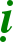 QUYEÅN THÖÔÏNGTÖÏA PHAÅM THÖÙ NHAÁTNhö vaäy toâi nghe. Moät thôøi Ñöùc Baïc Giaø Phaïm Kim Cöông Giôùi Bieán Chieáu Nhö Lai ( Bhagavate Vajradhaøtu Vairocana Tathaøgataøya ) duøng naêm Trí taïo thaønh boán loaïi Phaùp Thaân. Nôi Baûn Höõu Kim Cöông Giôùi Töï Taïi Ñaïi Tam Muoäi Gia töï giaùc ñöôïc Taâm Boà Ñeà baûn sô trong Ñieän Baát Hoaïi Kim Cöông Quang Minh Taâm cuûa vaønh traêng Phoå Hieàn cuøng vôùi Töï Tính taïo thaønh quyeán thuoäc laø 16 vò Ñaïi Boà Taùt cuûa nhoùm Kim Cöông Thuû vôùi 4 Nhieáp Haïnh Thieân Söù Ngöõ Kim Cöông, Noäi Ngoaïi 8 Cuùng Döôøng Kim Cöông Thieân Nöõ Söù, moãi moãi vò ñeàu duøng Baûn Theä gia trì. Vaønh traêng Töï Tính Kim Cöông naém giöõ tieâu xí cuûa Baûn Tam Ma Ñòa ñeàu duøng Taâm Ñòa bí maät cuûa Phaùp Thaân vi teá, vöôït qua thaân ngöõ taâm Kim Cöông cuûa 10 Ñòa ñeàu duøng chaøy Nguõ Trí Kim Cöông Phong hieän ra 5 öùc caâu chi Kim Cöông nhoû nhieäm traøn ñaày khaép hö khoâng phaùp giôùi. Boà Taùt cuûa caùc Ñòa khoâng theå nhìn thaáy vaø chaúng hay bieát uy löïc töï taïi cuûa aùnh saùng röïc rôõ thöôøng ôû 3 ñôøi hoùa thaân baát hoaïi laøm lôïi laïc cho Höõu Tình khoâng heà taïm nghæ. Duøng aùnh saùng Töï Tính cuûa Kim Cöông chieáu khaép trong saïch chaúng nhieãm moïi loaïi nghieäp duïng, phöông tieän gia trì cöùu ñoä Höõu Tình, dieãn Kim Cöông Thöøa ( Vajra Yaøna ) chæ coù moät Kim Cöông hay caét ñöùt phieàn naõo. Duøng Phaùp Thaân thöôøng truï , Töï Tính Phoå Hieàn cuûa Taâm Ñòa bí maät thaâm saâu naøy nhieáp caùc Boà Taùt. Chæ coù coõi Phaät naøy duøng heát söï thanh tònh cuûa Töï Tính Kim Cöông taïo thaønh Maät Nghieâm, Hoa Nghieâm. Duøng Haïnh Nguyeän Ñaïi Bi vieân maõn tö löông Phöôùc Trí cuûa caùc Höõu Tình laøm choã thaønh töïu. Duønh aùnh saùng 5 Trí soi chieáu thöôøng truï 3 ñôøi khoâng coù taïm nghæ Trí Thaân bình ñaúng.Baáy giôø 16 vò Ñaïi Boà Taùt cuûa nhoùm Phoå Hieàn Kim Cöông Thuû töø Ñònh khôûi daäy chieáu khaép hö khoâng, toûa aùnh saùng thanh tónh thaønh bieän cuûa Töï Tính Kim Cöông, ñoàng thanh duøng Keä khen ngôïi raèng:Ngoïn Kim Cöông Ñaïi Nhaät Nhoû nhieäm truï töï nhieânAùnh saùng thöôøng chieáu khaép Nghieäp trong saïch chaúng hoaïiNoùi lôøi khen ngôïi naøy xong, thôøi Kim Cöông Thuû Boà Taùt ( Vajra Paønïi )duøng tay phaûi caàm Nguõ Phong Kim Cöông neùm vaøo hö khoâng thì moät theå ( Nguõ Phong Kim Cöông) laëng leõ quay laïi truï trong baøn tay, noùi Kim Cöông naøy laø:嫟Hoàng HUØMÏThôøi Kim Cöông Vöông Boà Taùt (Vajra Raøja) duøng moùc caâu ñang caàm neùm vaøo hö khoâng thì moät theå ( moùc caâu) laëng leõ quay laïi truï trong baøn tay, noùi Ma Ni naøy laø:波Ñaùt-laïcTRAHÏ (?TRAØHÏ)Thôøi Kim Cöông Nhieãm Boà Taùt (Vajra Raøga) caàm Kim Cöông Baïch Lieân Hoa neùm vaøo hö khoâng thì moät theå ( Hoa sen) laëng leõ quay laïi truï trong baøn tay, noùi Lieân Hoa naøy laø:猭Ngoät-lò-dóHRÌHÏThôøi Kim Cöông Xöng Boà Taùt (Vajra Ya’sa) caàm Kim Cöông Khoâng Haàu neùm vaøo hö khoâng thì moät theå ( Nhaïc cuï ) laëng leõ quay laïi truï trong baøn tay, noùi Yeát Ma naøy laø:珆AécAHÏ (?AØHÏ )Thôøi 4 vò Ñaïi Boà Taùt ñoàng thanh noùi vôùi Kim Cöông Giôùi Nhö Lai raèng:” Nay con hieän Thaàn Thoâng naøy ñeå lay ñoäng baûn tính cuûa taát caû Höõu Tình, môû baøy caâu trieäu keû ngu ñoàng kia khieán cho nhieãm aùi Phaùp nhieäm maøu cuûa chö Phaät, thaønh töïu Phaùp Thaân voán coù”Thôøi Hö Khoâng Taïng Boà Taùt (Aøkaø’sa Garbha) laïi duøng caùi bình baùu trong tay neùm vaøo hö khoâng thì moät theå (Baûo Bình) laëng leõ quay laïi trong baøn tay, noùi Kim Cöông Taïng naøy laø:切Nhaï JAHÏThôøi Kim Cöông Quang Boà Taùt (Vajra Prabha) duøng maët trôøi trong tay neùm vaøo hö khoâng thì moät theå (Nhaät luaân) laëng leõ quay laïi trong baøn tay, noùi Kim Cöông Quang naøy laø:嫟Hoàng HUØMÏThôøi Hö Khoâng Kyø Boà Taùt (Aøkaø’sa dhvaja) duøng côø phöôùng trong tay neùm vaøo hö khoâng thì moät theå ( Côø phöôùng) laëng leõ quay laïi trong baøn tay, noùi Kim Cöông Kyø laø:嶍NoanVAMÏThôøi Hö Khoâng Tieáu Boà Taùt (Aøkaø’sa Haøsa) duøng caây phan Kim Cöông trong tay neùm vaøo hö khoâng thì moät theå (Kim Cöông Phan) quay laïi trong baøn tay, Noùi Kim Cöông Phan laø:趌Hoäc HOHÏThôøi 4 vò Ñaïi Boà Taùt ñoàng thanh noùi vôùi Kim Cöông Giôùi Nhö Lai laø:” Nay con hieän Thaàn Thoâng naøy vì muoán caâu trieäu taát caû Höõu Tình khieán nhaäp vaøo Phaùp Giôùi.  Duøng sôïi daây daãn ñeán Kim Cöông Tröôøng, duøng khoùa coät chaët caùc Taïng Thöùc, duøng chuoâng laøm vui thích Tính aáy khieán cho khoaùi laïc”Thôøi Quaùn Töï Taïi Boà Taùt (Avalokite’svara) duøng caùi göông trong tay neùm vaøo hö khoâng thì moät theå aáy (caùi göông) laëng leõ quay laïi trong baøn tay, noùi Kim Cöông Trí naøy laø:狣A AThôøi Dieäu Caùt Töôøng Boà Taùt (Manõju’srì ) duøng Baùt Nhaõ Giaùp ( Caùi aùo Baùt Nhaõ ) trong tay neùm vaøo hö khoâng thì moät theå aáy (Caùi aùo Baùt Nhaõ) laëng leõ quay laïi trong baøn tay, noùi Ma Ni naøy laø:玅A AØThôøi Chuyeån Phaùp Luaân Boà Taùt (Dharmacakra Pravarttana) duøng baùnh xe trong tay neùm vaøu hö khoâng thì moät theå aáy ( Baùnh xe ) laëng leõ quay laïi trong baøn tay, noùi Lieân Hoa Ñònh naøy laø:嵹Aùm AMÏThôøiKim Cöông Ngoân Boà Taùt (Vajra Bhaøsïa ) duøng caùi loa trong tay neùm vaøo hö khoâng thì moät theå aáy ( caùi loa) laëng leõ quay laïi trong baøn tay, noùi Yeát Ma naøy laø:珆Aéc AHÏThôøi 4 vò Ñaïi Boà Taùt ñoàng thanh noùi vôùi Kim Cöông Giôùi Nhö Lai raèng:” Nay con hieän Thaàn Thoâng naøy vì muoán khai môû Tính Baát Sinh voán coù cuûa taát caû Höõu Tình khieán cho tu haønh Vaïn Haïnh ñaày ñuû , khieán cho thaønh töïu Ñaïi Boà Ñeà, nhaäp vaøo Trí Nhö Nhö Baát Ñoäng”Thôøi Kim Cöông Nghieäp Boà Taùt (Vajra Karma) duøng vaät baùu maøu xanh luïc trong tay neùm vaøo hö khoâng thì moät theå aáy (Luïc Baûo) laëng leõ quay veà truï trong baøn tay, noùi Du Giaø naøy laø:珌YIThôøi Kim Cöông Hoä Boà Taùt (Vajra Raøksïa) duøng caùi loïng trong tay neùm vaøo hö khoâng thì moät theå aáy ( Taûn Caùi) laëng leõ quay veà truï trong baøn tay, noùi Du Giaø naøy laø:珂Y ÌThôøi Kim Cöông Caùi Boà Taùt (Vajra Patra) duøng Yeát Ma Thuû trong tay neùm vaøo hö khoâng thì moät theå aáy (Yeát Ma Thuû) laëng leõ quay veà truï trong baøn tay, noùi Du Giaø naøy laø:栥OÂ UThôøi Kim Cöông Trì Boà Taùt (Vajra dhaøra) duøng maët traêng trong tay neùm vaøo hö khoâng thì moät theå aáy (Nguyeät luaân) laëng leõ quay veà truï trong baøn tay, noùi Du Giaø naøy laø:栠Aùo UØThôøi 4 vò Ñaïi Boà Taùt ñoàng thanh noùi vôùi Kim Cöông Giôùi Nhö Lai raèng:” Nay con hieän Thaàn Thoâng naøy vì muoán sinh ra taát caû caùc Phaùp khieán cho taát caû Höõu Tình tuøy   nghi thoï duïng, vì muoán thaønh töïu 3 Thaân cuûa Nhö Lai, vì muoán thaønh töïu taát caû thaân  Höõu Tình traøn khaép Phaùp Giôùi, vì muoán ôû trong sinh töû ñöôïc nieàm vui töï taïi”Thôøi Nhö Lai ôû 4 phöông vì muoán hieän chöùng Tính Kim Cöông voán coù cuûa taát caû Nhö Lai neân ñoàng thanh noùi Töù Chuûng Nhaát Töï Taâm Maät Ngoân laø:嫟Hoàng HUØMÏThôøi 4 vò Ba La Maät Boà Taùt vì muoán lôïi ích cho taát caû Höõu Tình tu haønh haïnh nguyeän Ñaïi Bi neân ñoàng thanh noùi Töù Chuûng Nhaát Töï Taâm Phöông Tieän Du Giaø laø:輆Aùn OMÏThôøi 4 vò Noäi Cuùng Döôøng Thieân Nöõ Söù Giaû vì muoán hieån Thaàn Thoâng du hyù beân trong cuûa Nhö Lai laø nhoùm Hyû, Man, Ca, Vuõ Cuùng Döôøng neân ñoàng thanh noùi Töù Chuûng Nhaát Töï Kim Cöông Taâm naøy laø:殞Haïc HAØHÏThôøi (4 vò ) Ngoaïi Cuùng Döôøng Thieân Nöõ Söù Giaû vì muoán khieán cho taát caû Höõu Tình vieân maõn caùc Haïnh neân noùi Töù Chuûng Nhaát Töï Taâm naøy laø:嫟Hoàng HUØMÏThôøi Töù Moân (4 cöûa) Söù Giaû Thieân Nöõ vì muoán nhieáp nhaäp taát caû Höõu Tình ñeán cung Phaùp Giôùi neân ñoàng thanh noùi Töù Chuûng Nhaát Töï Taâm naøy laø:墁Hoàng HHUØMÏThôøi Kim Cöông Giôùi Nhö Lai (Vajradhaøtu Tathaøgata) laïi noùi Ñoát Ñoå Ba Phaùp Giôùi Phoå Hieàn Nhaát Töï Taâm Maät Ngoân laø:嶍Noan VAMÏBaáy giôø Ñöùc Kim Cöông Giôùi Nhö Lai laïi baûo Kim Cöông Thuû raèng:” Neáu coù keû trai laønh, ngöôøi nöõ thieän thoï trì Thaâm Maät Du Giaø Kim Cöông Nhaát Thieát Nhö Lai Ñaïi Thaéng Kim Cöông Taâm Du Giaø naøy, thaønh töïu 37 Toân Töï Giaùc Thaùnh Trí thì neân duøng 37 Yeát Ma AÁn thaønh töïu trong Kim Cöông Giôùi, thöôøng neân trì Phoå Hieàn Boà Taùt Nhaát Töï Taâm Minh keøm vôùi hôi thôû ra vaøo, tuøy theo khí töông öùng thaân ngöõ yù Kim Cöông seõ mau ñöôïc mau chöùng thaân cuûa Phoå Hieàn Taùt Ñoûa (Samantabhadra Sattva) . Ñaây goïi laø Phoå Hieàn Boà Taùt Kim Cöông Taùt Ñoûa Tam Muoäi Gia töông öùng saâu kín vôùi 37 Trí . Baäc Ñaïi A Xaø Leâ neân taùc Phaùp naøy. Neáu caùc A Xaø Leâ (Aøcaørya) töøng vaøo Kim Cöông Giôùi Ñaïi Quaùn Ñænh vaø thoï nhaän Kim Cöông Giôùi A Xaø Leâ Vò thì neân tu Phaùp naøy, thöôøng duøng moät chöõ vaän ñuû 3 nghieäp seõ ñaéc ñöôïc thaân cuûa Ñaïi Phoå Hieàn Boà Taùt”Khi aáy Kim Cöông Giôùi Phoå Hieàn Nhö Lai duøng Keä khen ngôïi raèng:Tính Kim Cöông voán coùQuang Minh Bieán Chieáu Vöông Nhieãm sen tònh nhieäm maøuVoâ vi maø taùc nghieäpKhôûi Kim Cöông caâu trieäu Uy saùng röïc ba coõiQuyeán tröø aùm Voâ Tri ( khoâng hieåu bieát) Maëc giaùp truï Kim CöôngCaùc Höõu Tình nhieãm duïc An laønh haønh lôïi íchTuøy Cô chuyeån Phaùp Luaân Tröø heát caùc Caùi Chöôùng Khen ngôïi khieán vui veû Cöôøi ñuøa ñöôïc thích yùLìa Sôû Ngaõ, Naêng Ngaõ Giöõ ba nghieäp vaéng laëng A Xaø Leâ Trì MinhSuy tö möôøi saùu nghóa Tuïng Nhaát Töï Taâm maät Vieân maõn ba möôi baûy (37) Thöôøng trì Taùn Vöông naøy Keát Ñaïi Yeát Ma AÁnNeáu laøm Maïn Traø Tra Vôùi veõ töôïng Du GiaøKeát Ñoát Ñoå Ba AÁn Tuïng Minh nhö boán nôiPhoå Hieàn Tam Muoäi GiaCo Tieán Löïc (2 ngoùn troû) nhö caâu (moùc caâu) Hôïp Ñaøn Tueä (2 ngoùn uùt) Thieàn Trí (2 ngoùn caùi) Laø teân Ñaïi AÁn kiaTieáp tuïng Nhaát Töï MinhKeát Ñaïi Yeát Ma AÁnThôøi thôøi chaúng giaùn ñoaïn Vieân maõn ba möôi baûy (37)NHAÁT THIEÁT NHÖ LAI KIM CÖÔNG TOÁI THAÉNG VÖÔNG NGHÓA LÔÏI KIEÂN COÁ NHIEÃM AÙI VÖÔNG TAÂMPHAÅM THÖÙ HAIBaáy giôø Ñöùc Theá Toân laïi nhaäp vaøo Tam Ma Ñòa Maõ Aâm Taøng , aùnh haøo quang röïc rôõ vaéng laëng thaâm saâu huyeàn dieäu saâu kín cuûa taát caû Nhö lai taùc moïi aâm thanh nhö : Tieáng sö töû roáng duõng maõnh phaãn noä uy tuaán, aùnh ñieän chôùp loùe chaán ñoäng, troáng Trôøi keâu vang, tieáng cuûa Höông Töôïng vöông, tieáng cuûa Ñaïi Kim Cöông, tieáng cuûa ñaïi thöông khö (Caùi loa lôùn).Khi ñoù Kim Cöông Thuû vôùi caùc Boà Taùt cuûa haøng Kim Cöông Trì nhìn thaáy töôùng nhö vaäy xong ñeàu cuøng nhau khen ngôïi raèng:Chö Phaät raát kyø ñaëc ( ñaëc bieät laï kyø) Tieáng Kim Cöông chaán roángMuoán noùi Phaùp Giaùo naøo ? Nguyeän Nhö Lai dieãn baøyThôøi Ñöùc Kim Cöông Giôùi Nhö Lai baûo haøng Kim Cöông Thuû raèng:” Naøy Kim Cöông Thuû ! Coù Chaân Ngoân teân laø Nhaát Thieát Nhö Lai Kim Cöông Toái Thaéng VöôngNghóa Lôïi Kieân Coá Nhieãm Aùi Vöông Taâm Chaân Ngoân .ÔÛ trong taát caû Du Giaø laø toái toân toái thaéng, mau ñöôïc Taát Ñòa, hay khieán cho taát caû keû nhìn thaáy ñeàu sinh töôûng laø cha meï vôï con, söï nghieäp ñaõ laøm thaûy ñeàu thaønh töïu. Caùc Chaân Ngoân ñaõ trì nhö Phaät Ñænh Boä vôùi caùc Nhö Lai Boä, Lieân Hoa Boä, Kim Cöông Boä, Yeát Ma Boä ñeàu coù theå trì phaït khieán cho Chaân Ngoân cuûa nhoùm aáy mau thaønh töïu. Neáu ngöôøi haønh Chaân Ngoân trì qua 30 vaïn bieán thì taát caû Chaân Ngoân Chuû vôùi Kim Cöông Giôùi Ñaïi Maïn Noa La Vöông thaûy ñeàu taäp hoäi, moät thôøi ban cho thaønh töïu, mau ñöôïc Ñaïi Kim Cöông Vò cho ñeán Phoå Hieàn Boà Taùt Vò”Luùc aáy Ñöùc Theá Toân lieàn noùi Minh laø:湡 亙扣 先丫 向冗鉲好 向忝屹玆 幘 嫟 圳 趌Aùn, ma ha la nga phoäc nhaät-la saét-ni sa, phoäc nhaät-la taùt ñaùt-phoäc, nhaï , hoàng, noan, hoäcOMÏ _ MAHAØ RAGA (?RAØGA) VAJROSÏNÏÌSÏA VAJRASATVA JJAHÏ  HUØMÏ  VAMÏ HOHÏBaáy giôø Ñöùc Theá Toân laïi noùi Tuïng laø:Hai tay Kim Cöông QuyeànCaøi cheùo trong laøm PhoäcDöïng Nhaãn Nguyeän (2 ngoùn giöõa) nhö kim Cheùo nhau lieãn thaønh NhieãmÑaây laø Caên Baûn AÁn Neáu trì Chaân Ngoân naøy Vôùi duøng söùc Maät AÁnAÁn: tim, traùn, hoïng, ñænh Nhö thaân Kim Cöông Ñænh Taát caû caùc toäi caáuVöøa môùi keát ñaõ  dieät Hoaëc Töùc Tai, Taêng Ích Aùi Kính vaø Giaùng Phuïc Tuøy theo vieäc yeâu thích Vöøa tuïng Chaân Ngoân naøy Seõ ñaéc ñöôïc vieäc aáyHoaëc ñoäc, hoaëc ganh gheùt Vöøa keát tuïng seõ döøngGia trì Thöïc (Thöùc aên) baûy bieán Ta seõ giaùng Cam LoäNHIEÁP NHAÁT THIEÁT NHÖ LAI ÑAÏI A XAØ LEÂ VÒPHAÅM THÖÙ BABaáy giôø Kim Cöông Giôùi Nhö Lai laïi nhaäp vaøo Tam Ma Ñòa Nhaát Thieát Nhö Lai Nhaõn Saéc Nhö Minh Chieáu , laïi noùi Nhieáp Nhaát Thieát A Xaø Leâ Haïnh Vò Chaân Ngoân laø:湡	向忝	鉏幙	亙扣	屹玆	嫟	嫟Aùn, phoäc nhaät-la toá ngaät-xoa-ma , ma ha taùt ñaùt-phoäc, hoàng hoàngOMÏ _ VAJRA SUKSÏMA MAHAØSATVA HUØMÏ HUØMÏNeáu ngöôøi haønh Chaân Ngoân trì Minh naøy , ngaøy ngaøy tuïng trì traûi qua moät thaùng  thì Phaùp Söï ñaõ tu haønh cuûa taát caû A Xaø Leâ, taát caû Trí Tueä, thoâng ñaït nghóa lôïi, phöông tieän kheùo leùo seõ mau choùng ñaït ñöôïc. Taát caû Nhö Lai thöôøng che chôû giuùp ñôõ, Kim Cöông Taùt Ñoûa (Vajrasatva) thöôøng laøm baïn thaân thöôøng truï trong taâm cuûa Haønh Giaû, heã nhôù tôùi lieàn ñeán ngay maø chaúng phaûi lao nhoïc thænh trieäu vôùi duøng AÁn Kheá Chaân Ngoân…Neáu thöôøng trì Chaân Ngoân naøy thì taát caû caùc Minh thaûy ñeàu thaønh töïu, caùc Trì Minh Tieân (Vidyadhaøra Rïsïì) thöôøng laøm Tieåu Söù. Ñieãm Ma Vöông, Thuûy Thieân, Hoûa Thieân, Phong Thieân, Chuû Taïng Thieân, Ñaïi Töï Taïi Thieân, Na La Dieân Thieân, Ñeá Thích Thieân…. Thöôøng laøm söù giaû cung caáp thöù caàn duøng, mau ñöôïc taát caû yù nguyeän, chaúng laâu seõ ñöôïc ñòa vò cuûa Ñaïi Kim Cöông A Xaø Leâ, Phaùp Tính, thaân cuûa Ñaïi Nhaät. Taát caû ngöôøi nhìn thaày thaûy ñeàu cuùi leã döôùi chaân, giaùng phuïc vui veû.AÁn aáy laø: Duøng tay Ñònh Tueä (2 baøn tay) höôùng cuøi choû leân treân, chaép tay ñeå ngang vai, ñeàu co Giôùi Phöông (2 ngoùn voâ danh) Nhaãn Nguyeän (2 ngoùn giöõa) vaøo trong loøng baøn tay. Hoaëc ngoài hoaëc ñöùng ñeàu thaønh töïu.KIM CÖÔNG TAÙT ÑOÛA MAÏO ÑÒA TAÂMPHAÅM THÖÙ TÖBaáy giôø Ñöùc Theá Toân laïi noùi :” Taát caû Höõu Tình voán coù aùnh saùng Kim Cöông chieáu soi trong saïch chaúng nhieãm, xöa nay vaéng laëng, thöôøng haèng ôû ba ñôøi chöa heà coù söï ngöng nghæ. Ñaïi Giaùc chaân thaät cuûa Kim Cöông Kieân Coá Taùt Ñoûa xöa nay laëng yeân saùng röïc, quaùn Tính Kim Cöông bình ñaúng cuûa taát caû Höõu Tình”. Lieàn noùi Kim Cöông Taùt Ñoûa Boà Ñeà Taâm Minh laø:湡	向忝	人在	回囚才枲	嫟Aùn, phoäc nhaät-la cuù xaû, moät ñaø nieát ñaù, hoàngOMÏ _ VAJRAKO’SA (? VAJRAKU’SA ) BODHICITTAØ HUØMÏNaøy Kim Cöông Thuû ! Neáu coù ngöôøi trì Chaân Ngoân naøy töùc seõ gaàn guõi chö Phaät , ñöôïc laøm con tröôûng, ôû trong Phoå Hieàn cuõng laø baäc thöôïng thuû. Neáu ngaøy ngaøy trì Chaân Ngoân naøy baûy bieán töùc seõ thaáy ngöôøi ñôøi khen ngôïi chö Phaät, ñôøi naøy cöùu ñoä Höõu Tình, teân goïi laø Ñaïi Kim Cöông Taùt Ñoûa, cuõng goïi laø Ñaïi Giaùc Baûn Höõu Kim Cöông. Hoaëc ôû saùt caïnh, ñaët Kim Cöông Giôùi Ñaïo Tröôøng vôùi Ñaïi Bi Thai Taïng vaø Ñaïo Tröôøng cuûa caùc Boä. Neáu tuïng Chaân Ngoân naøy thì caùc Maïn Noa La Vöông aáy thaûy ñeàu gaàn guõi toân kính ngöôøi haønh Trì Minh. Taïi sao theá ? Do tu Haïnh Nguyeän Löïc cuûa caùc Nhö Lai cho neân khen ngôïi haønh Haïnh cöùu ñoä Höõu Tình cuûa chö Phaät, hay cuøng vôùi chö Phaät ñoàng haønh Haïnh Nguyeän ôû trong taát caû Phaùp Bình Ñaúng Taùt Ñoûa.AÁn aáy laø: Hai tay caøi cheùo nhau beân trong , ñeàu ñem Thieàn Trí (2 ngoùn caùi) vòn Tieán Löïc (2 ngoùn troû)AÙI NHIEÃM VÖÔNGPHAÅM THÖÙ NAÊMBaáy giôø Kim Cöông Thuû laïi baïch Phaät raèng:” Theá Toân ! Nay con noùi veà Aùi Nhieãm Vöông ( Raøga raøja), taát caû Nhö Lai cuøng thaønh töïu Taïp Phaùp Taát Ñòa, vôùi Phaùp veõ töôïng , nhoùm Phaùp: Phieán Ñeå Ca ( Töùc Tai), Boá saét-trí ca (Taêng Ích) Phoäc Thuûy Ca La Noa Giaø Ña Gia ( Kính Aùi) A Tyø Taû Loã Ca (Giaùng Phuïc)”Khi aáy Ñöùc Bieán Chieáu Baïc Giaø Phaïm baûo Kim Cöông Thuû raèng:” Ta ñaõ noùi veà choán hoäi tu hoïc cuûa taát caû Nhö Lai. Nay oâng vì keû trai laønh, ngöôøi nöõ thieän trong caùc ñôøi Maït Phaùp dieãn noùi lôïi laïc”Thôøi Kim Cöông Thuû duøng Keä tuïng raèng:Nôi Baïch Nguyeät (15 ngaøy ñaàu cuûa thaùng) Quyû Tuù ( sao Quyû tröïc nhaät) Laáy luïa saïch traéng tinhVeõ Aùi Nhieãm Kim Cöông Thaân nhö aùnh maët trôøiTruï ôû xí thònh luaân (Vaønh xe röïc löûa maïnh) Ba maét, nhìn uy noäBuùi toùc maõo Sö Töû Loâng beùn, hình phaãn noä Laïi ñaët Nguõ Coå Caâu Taïi ñænh ñaàu Sö TöûRuõ voøng hoa Nguõ Saéc Giaûi muõ che beân taiTay traùi caàm chuoâng vaøng Phaûi: caàm chaøy Nguõ Phong Nghi hình nhö Taùt ÑoûaAn laäp Chuùng Sinh Giôùi Tieáp traùi: cung Kim Cöông Phaûi: caàm teân Kim CöôngNhö baén moïi aùnh sao (Tinh quang) Hay thaønh Phaùp Ñaïi NhieãmTraùi: tay döôùi caàm giöõ Phaûi: vaën nhö theá ñaùnh Taát caû Chuùng taâm aùc Mau dieät, khoâng coù nghi Duøng caùc daây, voøng hoa Quaán keát ñeå nghieâm thaân Ngoài theo theá Kieát Giaø Truï ôû sen maøu ñoûDöôùi sen coù bình baùu Laøm töôïng ñaët phía Taây Haønh Nhaân :maët ñoái Taây Keát Ñaïi Yeát Ma AÁnVôùi tuïng Caên Baûn Minh Keøm baøy Tam Muoäi Gia Nhaát Töï Taâm Maät Ngöõ Hay thaønh, hay ñoaïn dieät Taát caû Chuùng taâm aùc_ Laïi keát Kim Cöông Giôùi Ba möôi baûy (37) Yeát Ma Vôùi duøng Baûn Nghieäp Minh Mau thaønh traêm ngaøn vieäcTaùt phoäc noät saét tra (sarva dusïtïa _Taát caû Aùc)Vôùi caùc Nga La Ha (Grahaø _ chöôùng ngai, caùc chaáp) Theâm Phaãn Noä Giaùng PhuïcMoät ñeâm seõ xong heát Tuïng Ñaïi Caên Baûn Minh Keát Tam Muoäi Gia AÁnLaïi khieán Giaø Ñaù Gia ( Jatïaøya_ Sinh tröôûng ) Laáy nhuïy hoa sen hoàngTraêm leû taùm (108) Hoä Ma Moät ñeâm töùc Kính AùiLaïi khieán nhieáp nhuïc kia Laáy Baïch Ñaøn Höông khaéc Kim Cöông Aùi Nhieãm Vöông Daøi baèng naêm ngoùn tayÑai daøi nôi thaân taïng Taát caû loaïi Höõu Tình Vôùi caùc Saùt Lôïi VöôngGiaùng phuïc nhö noâ boäc (Ñaày tôù)Thöôøng keát Yeát Ma AÁn Tuïng Ñaïi Caên Baûn Minh Taêng Ích, taát caû phöôùc Beàn chaéc nhö Kim CöôngNeáu baûy Dieäu (7vì sao) laán böùc Meänh Nghieäp Thai Ñaúng TuùVeõ hình, Na Ma (Naøma: teân goïi) aáy Ñaët ôû mieäng Sö TöûNieäm tuïng ngaøn leû taùm (1008) Mau dieät chaúng sinh laïiCho ñeán Thích Phaïm Toân Thuûy, Hoûa, Phong, Dieãm Ma Ñænh Haïnh cuûa loaøi aùc Chaïy khaép phöông voâ taän Taát caû Chuûng Nhaï aùcChuùng Baät Soâ(Tyø kheo) tónh haïnh Roàng aùc ñoäc khoù phuïcNa La Dieân, Töï TaïiBoán Thieân Vöông giuùp ñôøi Mau tröø khieán maát maïng Laïi noùi Aùi Nhieãm Vöông Nhaát Töï Taâm Minh laø:墁	巴	丁	嵾	幘Hoàng, tra chæ, hoàng, nhaïHHUØMÏ TÏAKI HUMÏ JJAHÏ ( ?HUØMÏ TÏAKKI HUØMÏ JAHÏ )Laïi noùi Caên Baûn AÁnHai tay Kim Cöông PhoäcDöïng Nhaãn Nguyeän (2 ngoùn giöõa) hôïp nhau Tieán Löïc (2 ngoùn troû ) nhö moùc caâuÑaøn Tueä (2 ngoùn uùt) vaø Thieàn Trí (2 ngoùn caùi) Hôïp döïng nhö nguõ phong (5 ngoïn nuùi)Ñaây laø Yeát Ma AÁn Cuõng laø Tam Muoäi Gia Neáu vöøa keát moät laànVôùi tuïng Baûn Chaân Ngoân Hay dieät voâ löôïng toäi Hay sinh voâ löôïng phöôùcNhoùm Phaùp Phieán Ñeå Ca ( Töùc Tai, Taêng Ích, Giaùng Phuïc, Kính Aùi Caâu Trieäu) Boán vieäc mau vieân maõnTrong ba coõi ba ñôøi Taát caû khoâng theå vöôïtÑaây laø Kim Cöông Vöông (Vajra Raøja) Trong Ñænh, teân Toái ThaéngKim Cöông Taùt Ñoûa Ñònh Taát caû caùc Phaät Maãu_ Laïi noùi Phieán Ñeå Ca (‘Saøntika: Töùc Tai) Naêm loaïi AÁn töông öùngGiôùi Phöông (2 ngoùn voâ danh) cheùo trong chöôûng (Loøng baøn tay) Thieàn Trí (2 ngoùn caùi) cuøng moùc keátÑaøn Tueä (2 ngoùn uùt) hôïp nhö kimNhaãn Nguyeän (2 ngoùn giöõa) vòn chaët nhau Tieán Löïc (2 ngoùn troû) ñeàu eùp chaët_ Tieán Löïc (2 ngoùn troû) vòn Nhaãn Nguyeän (2 ngoùn giöõa) Boán ñaàu ngoùn baèng nhauLaø Boá Saét Trí Ca (Pusïtïika_ Taêng ích) Maãu Naïi La Ñaïi AÁn_ Tieán Löïc (2 ngoùn troû) nhö caùnh sen AÁn teân Giaø Ñaù Gia (Jatïaøya_ Phaùt Sinh)_ Tieán Löïc (2 ngoùn troû) vòn Nhaãn Nguyeän (2 ngoùn giöõa) Loùng treân chaïm tam giaùcA Tyø Giaø Loã Ca (Abhicaruka _Giaùng Phuïc) Neân duøng Maät AÁn naøy_ Tieán Löïc (2 ngoùn troû) co nhö moùc Tuøy tuïng maø chieâu trieäuKim Cöông Öông Caâu Thi (Vajra Anõku’se: Kim Cöông Caâu) Taát caû Thôøi taùc nghieäpÑaïi Nhieãm Kim Cöông Ñænh Noùi xong naêm Maät AÁnlaø:NHAÁT THIEÁT PHAÄT ÑÆNH TOÁI THÖÔÏNG BIEÁN CHIEÁU VÖÔNG THAÉNG NGHÓA NAN TOÀI _ TOÀI TAØ NHAÁT THIEÁT XÖÙ DU GIAØTÖÙ HAÏNH NHIEÁP PHAÙPPHAÅM THÖÙ SAÙUBaáy giôø Kim Cöông Thuû laïi noùi Nhaát Thieát Xöù Voâ Baát Töông ÖÙng Chaân Ngoân輆	向忝屹玆	幘 嫟	嶍	趌Aùn, phoäc nhaät-la taùt ñaùt-phoäc, nhaï hoàng noan hoäcOMÏ _ VAJRASATVA JJAHÏ (?JAHÏ ) HUØMÏ VAMÏ HOHÏLaïi baïch Phaät raèng:” Theá Toân ! Boán Haïnh Nhieáp Phaùp naøy: ôû taát caû choán, taát caûvieäc, aùi nhieãm cuûa Theá Gian vôùi taát caû Phaùp cuûa Theá Gian ñeàu sinh 4 Nhieáp Haïnh Töôûng laø Khôûi Töø, Caâu Bi, Daãn Hyû, Phoäc Xaû … ÔÛ taát caû vieäc , xöù ñeàu sinh 4 Phaùp Nhieáp Haïnh naøy. ÔÛ trong taát caû Thöøa Thanh Vaên, Ñoäc Giaùc thöôøng khôûi 4 Haïnh cuûa nhoùm naøy, tuïng 4 Nhieáp Chaân Ngoân, keát 4 loaïi Caâu AÁn laø 4 loaïi moùc caâu: Duøng maét khôûi Töø ( Ban vui) vôùi taát caû, duøng maét khôûi Bi (cöùu khoå) vôùi taát caû, duøng maét khôûi Hyû (Vui veû) vôùi taát caû, duøng maét khôûi Xaû (buoâng boû khoâng dính maéc) vôùi taát caû. Ngöôøi haønh Chaân Ngoân thöôøng khôûi 4 loaïi Taâm chæ laøm taát caû vieäc cuûa Theá Gian khoâng coù traùi ngöôïc seõ mau chöùng Voâ Thöôïng Boà Ñeà. Ñôøi naøy nôi taát caû Phaùp , chöùng ñöôïc thaân Bình Ñaúng Voâ Nhò Voâ Nhieãm Voâ TònhVoâ Nghòch Voâ Ngaïi , thöôøng truï Kim Cöông Taùt Ñoûa Tam Muoäi, duøng 4 Nhieáp Phaùp naøy roäng laøm lôïi laïc cho taát caû Höõu Tình. Coù ñieàu ñoái vôùi vieäc, xöù sinh töôùng khoâng traùi  ngöôïc . Duøng 4 loaïi maét naøy thöôøng ôû taát caû Thôøi khôûi taâm hoaïi Nhò Thöøa”Tuïng Hoaïi Nhò Thöøa Taâm Chaân Ngoân laø:湡	亙扣	伏寒	向忝屹玆	屹楠	叻愍	合圩眨屹玆	屹楠	叻愍	合圩眨嫟hoàngAùn, ma ha daõ ñaùt-na, phoäc nhaät-la taùt ñaùt-phoäc, taùt phoäc ñaït ma, vó thuù ñaø,OMÏ _ MAHAØ   YATNA (?MAHAØ   YAØNA)   VAJRASATVA   SARVA  DHARMAVI’SUDDHA HUØMÏThöôøng tuïng Chaân Ngoân naøy, ôû taát caû Thôøi quaùn saùt taâm cuûa mình, hoaïi taát caû  chaáp tröôùc, quaùn taát caû Phaùp xöa nay thanh tónh. Do phöôùc ñöùc taêng tröôûng naøy, ôû ñôøi naøy ñaéc ñöôïc taát caû Phaùp thanh tónh, Kim Cöông Thöøa, Kim Cöông Tính, taêng tröôûng taát caû phöôùc ñöùc. Taát caû Nhö Lai thöôøng gia hoä, taát caû Nhö Lai thöôøng duøng phaù nghieäp khieán cho ñôøi naøy chöùng Kim Cöông Vò Xöù.NHAÁT THIEÁT NHÖ LAI ÑAÏI THAÉNG KIM CÖÔNG TAÂM DU GIAØ THAØNH TÖÏUPHAÅM THÖÙ BAÛYBaáy giôø Kim Cöông Thuû laïi noùi Thaønh töïu Kim Cöông Taùt Ñoûa Nhaát Töï Taâm, Ñaïi Thaéng Taâm Töông ÖÙng. Noùi Chaân Ngoân naøy laø :猲	帆盎Hoàng, toâ taát ñòaHUØMÏ SIDDHI (? HUØMÏ SUSIDDHI)Laïi nöõa Chaân Ngoân. Neáu thöôøng tuïng trì ñöôïc taát caû Trôøi Ngöôøi kính yeâu, giaùng phuïc. Hay khieán cho taát caû ngöôøi nhìn thaáy vui veû, hay thaønh töïu taát caû Taâm Nguyeän thaûy ñeàu vieân maõn, mau ñöôïc thaønh töïu Kim Cöông Taùt Ñoûa Thaân Taát Ñòa, ñôøi naøy ôû Theá Gian ñaéc ñöôïc taát caû Phaùp Bình Ñaúng Kim Cöông TaâmThôøi trong Hoäi: Boà Taùt caùc Ñòa , moãi moät vò duøng Thaàn Löïc , duøng phöôùc ñöùc uy quang khen ngôïi Kim Cöông Thuû Boà Taùt. Noùi Keä laø:Taát caû caùc Boà TaùtÑaõ khoâng theå thaáy nghe Khieán dieãn Phaùp Giaùo naøyKheùo giaûi Ngaõ Taâm Maät (söï bí maät cuûa taâm ta) Caùc Phaùp khoâng Töï TínhKhoâng nguyeän, khoâng nhieãm tònhMoät Kim Cöông laøm Thöøa (Coã xe chuyeân chôû) Chaúng hoaïi caùc Phaùp GiaùoThôøi trong Hoäi chôït coù moät Chöôùng Giaû chaúng töõ hö khoâng sinh, cuõng chaúng töø phöông khaùc ñeán, cuõng chaúng töø ñaát ra, ñoät nhieân xuaát hieän. Caùc Boà Taùt ñeàu nhö say , chaúng bieát Chöôùng ñaáy töø nôi naøo ñeánThôøi Ñöùc Baïc Giaø Phaïm mæm cöôøi baûo Kim Cöông Thuû vôùi caùc haøng Boà Taùt raèng:” Chöôùng naøy töø ñaâu maø ñeán ? Töø trong Chöôùng voâ thuûy voâ giaùc voán coù cuûa taát caûchuùng sinh maø ñeán, voán coù Caâu Sinh Chöôùng töø Ngaõ Sôû sinh chöôùng khoâng coù khôûi thuûy, khoâng coù bôø meù ban ñaàu, voán coù cuøng Baûn Luaân”Thôøi Chöôùng Giaû ñoät nhieân hieän thaân laøm Kim Cöông Taùt Ñoûa. ÔÛ treân ñænh ñaàu hieän moät baùnh xe Kim Cöông, döôùi baøn chaân cuõng hieän moät baùnh xe Kim Cöông, trong hai baøn tay ñeàu hieän moät baùnh xe Kim Cöông, laïi ôû treân traùi tim hieän moät baùnh xe Kim Cöông, toaøn thaân toûa aùnh saùng chieáu chaïm caùc vò Ñaïi Boà Taùt trong Hoäi.Thôøi Kim Cöông Thuû baïch Phaät raèng:” Bieán Chieáu Baïc Giaø Phaïm ! Nay con muoán noùi Phaùp Töï Tính Sinh Chöôùng Kim Cöông Ñænh naøy. Nguyeän xin höùa cho con ñöôïc giaûi noùi”Thôøi Kim Cöông Thuû nöông theo Thaùnh Chæ cuûa Ñöùc Phaät noùi Tuïng laø:_ Neáu caùc Chaân Ngoân Sö Trì tuïng Chaân Ngoân Phaùp Noùi moät taâm taùn loaïn Chöôùng naøy lieàn thuaän tieän Hay ñoaït Chaân Ngoân Sö Nghieäp coâng ñöùc ñaõ  tu Neáu trì Aùi Nhieãm Vöông Caên Baûn Nhaát Töï Taâm Chöôùng naøy mau tröø dieät Chaúng ñöôïc chuùt thaân caän_ Thöôøng ôû trong Taâm mìnhQuaùn tieáng moät chöõ Hoàng (猲_HUØMÏ ) Ra vaøo tuøy meänh nghæChaúng thaáy Thaân vaø TaâmChæ quaùn Töï Nhaân (Nhaân cuûa chöõ) khôûi Ngang baèng vôùi Ñaïi KhoângTruï vöõng Tính Kim Cöông Toaøn thaønh Theå Kim Cöông Mau chuyeån thaân phaàn mình Ñoàng vôùi thaân kieân coáNhö söông Thu thaùng taùm Saùng trong saïch nhoû nhieäm Thöôøng truï Ñaúng Trì naøy Ñaây laø Vi Teá ÑònhTöï Tính nôi sinh Chöôùng Khoâng ñöôïc phöông tieän naøy Quyeát ñònh ñoàng Kim Cöông Ba coõi khoâng theå vöôïtThôøi Töï Tính Chöôùng nghe lôøi naøy xong, ñoät nhieân chaúng hieänNHAÁT THIEÁT NHÖ LAI ÑAÏI THAÉNG KIM CÖÔNG ÑÆNH TOÁI THAÉNG CHAÂN THAÄT ÑAÏI TAM MUOÄI GIAPHAÅM THÖÙ TAÙMBaáy giôø Ñöùc Bieán Chieáu Baïc Giaø Phaïm laïi hieän moïi loaïi aùnh haøo quang, ôû treân ñænh ñaàu phoùng toûa aùnh haøo quang Kim Cöông Phaãn Noä chieáu soi caùc Boà Taùt. Haøng KimCöông Thuû thaûy ñeàu yeân laëng. Laïi hieän thaân coù ñuû 12 caùnh tay trì Trí Quyeàn AÁn. Laïi trì:Nguõ Phong Kim Cöông, Lieân Hoa, Ma Ni, Yeát Ma, Caâu, Saùch, Toûa, Linh, Trí Kieám, Phaùp Luaân … goàm 12 Ñaïi AÁn. Thaân truï ôû hoa sen lôùn ngaøn caùnh maøu traéng , thaân coù maøu nhö maët trôøi , 5 buùi toùc toûa aùnh haøo quang, aùnh saùng aáy khoâng coù chuû traøn khaép möôøi phöông, khuoân maët mæm cöôøi. Lieàn noùi Ñaïi Thaéng Kim Cöông Ñænh Toái Thaéng Chaân Thaät Ñaïi Tam Muoäi Gia Chaân Ngoân laø:輆	亙扣	向怵鉲好 嫟	波	猭	珆	嫟Aùn, ma ha phoäc nhaät-la saét-ni saùi, hoàng, ñaùt-laïc, hoät-lò, aùc, hoàngOMÏ _ MAHAØ VAJROSÏNÏÌSÏA HUØMÏ TRAHÏ (? TRAØHÏ ) HRÌHÏ AHÏ HUØMÏNoùi Minh naøy xong, laïi noùi Tuïng laø:Ba ñôøi vôùi ba coõiToái Toân, rieâng khoù saùnhÑaïi Chuyeån Luaân Vöông naøyHay toài (nghieàn naùt) caùc Phaät Ñænh Hay nhieáp caùc Ñaúng GiaùcThaân caän laøm quyeán thuoäcMau thaønh Ñaïi Bi Ñòa (Mahaø karunïa bhuømi) Neáu ngöôøi ñôøi Maït PhaùpTuïng laâu Chaân Ngoân naøy Ñao binh chaúng theå haïi Nöôùc löûa chaúng ñoát chìm Lieân Hoa, Kim Cöông Thuû Theo haàu laøm thò veäNeáu tuïng traêm leû taùm (108) Hay dieät traêm kieáp toäiNeáu tuïng moät ngaøn bieán Hay thaønh maõn yù nguyeänNeáu tuïng moät Laïc Xoa (100000 bieán) Ñöôïc thaân Ñaïi Kim CöôngNeáu tuïng moät caâu chi (100 trieäu bieán)Ñöôïc thaønh Bieán Chieáu Toân ( Ñaïi Nhaät Toân) Ngaøn Phaät ñeán cuøng hoäQuyeát ñònh khoâng coù nghi Nay Ta lieàn noùi AÁnKim Cöông Toái Thaéng TaâmTrong beàn möôøi ñoä (10 ngoùn tay) Phoäc Nhaãn Nguyeän (2 ngoùn giöõa) co nhö Ñænh Ñaây laø Caên Baûn TaâmToái Thaéng Chuyeån Luaân AÁnNeáu thöôøng keát AÁn naøy Kim Cöông Taùt Ñoûa Toân Lieân Hoa, Ma Ni VöôngTyø Thuû Yeát Ma Toân (Vi’svakarma) Ñeàu ñeán che chôû giuùpNgöôøi naøy nhö Kim Cöông(Vajra) Caùc aùc chaúng theå hoaïiThaân naøy nhö Quang Tuï (nhoùm aùnh saùng) Hay phaù toái ba coõiNgöôøi naøy nhö hoa sen(Padma) Caùc buïi chaúng theå nhieãmThaân naøy nhö Yeát Ma (Karma) Roäng laøm caùc vieäc PhaätThaân nhö Bieán Chieáu Toân (Vairocana) Chö Phaätchaúng theå boûThaân nhö Dieäu Caùt Töôøng (Manõju’srì) Hay thaønh Tueä khoâng taän (Voâ Taän Tueä) Thaân nhö Kim Cöông Luaân (Vajracakra) Hay chuyeån Luaân Lyù ThuùTrì Chaân Ngoân AÁn naøy Hay thaønh vieäc nhö vaäy Neáu y rieâng choán tònh Chæ keát Toái Thaéng AÁn Vôùi tuïng Caên Baûn TaâmTaát caû voâ baát vi (khoâng coù gì khoâng laøm ñöôïc) Tuøy laøm ñeàu thaønh töïuTaát caû Nguyeän ñeàu maõn Thaønh töïu Toái Thaéng Toân_Kim Cöông Ñænh Minh laø:輆	向忝屹玆	人在 嫟Aùn, phoäc nhaät-la taùt ñaùt-phoäc cuù xaû, hoàngOMÏ _ VAJRASATVA KO’SA (? KU’SA) HUØMÏ_ Thaønh Töïu Kim Cöông Thuû Toái Thaéng Ma Ni laø:輆	向忝先寒	人圭	波Aùn, phoäc nhaät-la la ñaùt-na, cuù xaû, ñaùt-laïcOMÏ _ VAJRARATNA KO’SA TRAHÏ ( ? KU’SA TRAØHÏ )_ Thaønh Töïu Kim Cöông Thuû Lieân Hoa Toái Thaéng Taâm:輆	向忝叻愍	人在	猭Aùn, phoäc nhaät-la ñaït ma cuù xaù, hoät-lòOMÏ _ VAJRADHARMA KO’SA (?KU’SA) HRÌHÏ_ Thaønh Töïu Kim Cöông Thuû Xaûo Nghieäp Toái Thaéng Taâm:輆	向忝一愍	人在	珆Aùn, phoäc nhaät-la yeát ma, cuù xaù, aùcOMÏ _ VAJRAKARMA KO’SA (?KU’SA) AHÏ_ Thaønh töïu Kim Cöông Caâu Baäc Toái Thaéng hay moùc輆	向忝屹班	乃在	幘Aùn, phoäc nhaät-la taùt ñaùt-noan , cuù xaû, nhaïOMÏ _ VAJRASATVAØKU’SA  JJAHÏ (? VAJRA  A KU’SA JAHÏ )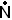 _ Thaønh töïu Kim Cöông Saùch Baäc Toái Thaéng hay daãn輆	向忝先湓	扒在	狫Aùn, phoäc nhaät-la la ñaùt-la, baù xaû, hoàngOMÏ _ VAJRARATNA PAØ’SA HUØMÏ_ Thaønh töïu Kim Cöông Toûa Baäc Toái Thaéng hay coät輆	向忝扔痧	卼誆 嶍Aùn, phoäc nhaät-la baùt naïp-ma, sa-phaù tra, noanOMÏ _ VAJRAPADMA  SPHUTÏ (? SPHOTÏA )	VAMÏ_ Thaønh töïu Kim Cöông Linh Baäc Toái Thaéng hay vui輆	向忝一愍	刃誆	趌Aùn, phoäc nhaät-la yeát ma, khieám tra, hoäcOMÏ _ VAJRAKARMA GAMÏTÏ (? GHAMÏTÏA ) HOHÏDo trì taùm Ñaïi MinhHay thaønh traêm ngaøn vieäc Baäc Chaân Ngoân neân bieát Taát caû keû khoù thaéngNeân duøng AÁn Minh naøy_ Tieáp ñeán Kim Cöông Kieám Maät Ngöõ caàn phaûi bieát輆	向忝屹玆	刊軿 嫟Aùn, phoäc nhaät-la taùt ñaùt-phoäc, ñeå ngaät-xoa-noa, hoàngOMÏ _ VAJRASATVA TÌKSÏNÏA HUØMÏHay hoaïi Voâ Trí Thaønh ( caùi thaønh khoâng coù Trí) Hay sinh caùc Phaät TueäAÁn ñoàng Dieäu Caùt Töôøng Yeát Ma Tam Muoäi Gia_ Tieáp ñeán Kim Cöông Luaân Maät Ngöõ caàn neân nghe輆	向忝弋咒	嫟	幘 嫟	嶍	趌	猲Aùn, phoäc nhaät-la chöôùc ngaät-la hoàng, nhaï, hoàng, noan, hoäc, hoàngOMÏ _ VAJRACAKRA HUØMÏ , JJAHÏ (? JAHÏ ) HUØMÏ VAMÏ HOHÏ , HUØMÏHai tay Kim Cöông QuyeànÑaøn Tueä (2 ngoùn uùt) vaø Tieán Löïc (2 ngoùn troû) Boán ñoä (4 ngoùn tay) trôï moùc keátÑaây laø Maät AÁn aáyNeáu ngöôøi haønh Chaân Ngoân chaúng laøm Maïn Noa La Chæ trì AÁn Minh naøyLieàn ñoàng ñaïi an laäp Taát caû Maïn Noa La Taát caû chi, thaân mìnhÑeàu thaønh caùc nhoùm Phaät (Phaät tuï) Khoâng saùnh chaúng theå baønJJAHÏLieàn khoâng quaù vò treân ( Thöôïng Vò)_ Tieáp ñeán boán Nhieáp Minh Maät Ngöõ caàn phaûi noùi輆	屹楠	凹卡丫鄔乃多	嫟 幘Aùn, taùt phoäc ñaùt tha nga ñaûm cuù thuûy, hoàng nhaïOMÏ _ SARVA	TATHAØGATAØMÏKU’SE	(?TATHAØGATA	A KU’SE ) HUØMÏ輆	屹楠	凹卡丫出	扒多	嫟 嫟Aùn, taùt phoäc ñaùt tha nga ña, baù xaù , hoàng hoàngOMÏ _ SARVA TATHAØGATA PAØ’SA HUØMÏ HUØMÏ輆	屹楠	凹卡丫出	卼誆	猲	嶍Aùn, taùt phoäc ñaùt tha nga ña, sa-phoå trí hoàng noanOMÏ _ SARVA TATHAØGATAØ SPHUTÏ ( ?SPHOTÏA ) HUØMÏ VAMÏ輆	屹湱	凹卡丫出	因在	嫟	趌Aùn, taùt phoäc ñaùt tha nga ña vó xaù, hoàng hoäcOMÏ _ SARVA TATHAØGATAØVAI’SA (? TATHAØGATA AVI’SA) HUØMÏ HOHÏVöøa tuïng Maät Ngoân naøy Möôøi saùu Ñaïi Boà Taùt Töø Phaùp Giôùi sinh ra Ñeàu caàm Baûn Tieâu Xí_ Tieáp tuïng taùm Cuùng Döôøng Vôùi duøng boán Nhieáp MinhLieàn thaønh Ñaïi Vieân Ñaøn ( Ñaøn troøn lôùn)_ Tieáp tuïng Baûn Toân Cuù ( caâu cuûa Baûn TOÂn) Taùm Cuùng vôùi boán NhieápMaät Ngoân thöù töï noùi輆	屹楠	觢介	幘	嫟	嶍	趌Aùn, taùt phoäc boá nhaï, nhaï hoàng noan hoäcOMÏ _ SARVA PUØJA JJAHÏ (? JAHÏ ) HUØMÏ VAMÏ HOHÏLaïi nöõa Bí Maät Chuû ! Ta, Taâm naøy, Toái Taâm Lieàn noùi Phaùp bí maät Phaät goïi naêm Du GiaøNeân quaùn Bieán Chieáu Vöông Thaân mình ñeàu ngang baèng Laïi ôû phía tröôùc mìnhQuaùn Thaéng Kim Cöông BaûoTruï maët trôøi saùng röïcCaàm phöôùng baùu maøu nhieäm ( Ñaïi Dieäu Baûo Traøng) Beân phaûi, laïi neân quaùnKim Cöông Lieân Hoa CaâuTruï baùnh xe maøu vaøngCaàm moùc caâu, cöôøi mæm (Ñaïi Vi Tieáu) Beân traùi, laïi neân bieátKim Cöông Baûo Ñaïi Khoá Truï baùnh xe maøu luïc Caàm giöõ göông troøn lôùn Tieáp, laïi ôû phía sauKim Cöông Ñaïi Nhieãm LieânTruï baùnh xe maøu hoàngCaàm sen hoàng maøu nhieäm (Dieäu Ñaïi Hoàng Lieân) Ñaây laø naêm Du GiaøBí Maät Toái Thöôïng Vò  Taát caû ñieàu öôùc nguyeän Thaûy ñeàu ñöôïc vieân maõn Thöôøng taùc Du Giaø naøy Tuïng taùm Ñaïi Minh tröôùc Vôùi duøng söùc Maät AÁnThaûy ñeàu thaønh öôùc nguyeän Chaúng möôïn AÁn thænh trieäu Vôùi tuïng Hoa Höông Minh Ñöôïc toái thaéng thaønh töïu Ñôøi naøy mau ñaéc ñöôïc Trong Hoäi: caùc Boà TaùtTaát caû Chaáp Kim Cöông Moät loøng quaùn Taâm Phaät Vui veû maø an truïKIM CÖÔNG PHONG LAÂU CAÙC NHAÁT THIEÁT DU GIAØ DU KYØ KINH (QUYEÅN THÖÔÏNG _Heát )11/02/2005Maät Taïng Boä 1_ No.867 ( Tr.259_ Tr.269 )KIM CÖÔNG PHONG LAÂU CAÙC NHAÁT THIEÁT DU KYØ KINHPhaïn Haùn: Ñôøi Ñöôøng nöôùc Nam Thieân Truùc Tam Taïng Sa Moân KIM CÖÔNG TRÍPhaïn Vieät d ch : HUYEÀN THANHQUYEÅN HAÏPhaïn Haùn dòch: Ñôøi Ñöôøng_ Nöôùc Nam Thieân Truùc_ Tam Taïng Sa Moân KIM CÖÔNG TRÍ dòchPhaïn Vieät dòch: HUYEÀN THANHKIM CÖÔNG CAÙT TÖÔØNG ÑAÏI THAØNH TÖÏUPHAÅM THÖÙ CHÍNBaáy giôø Kim Cöông Taùt Ñoûa (Vajrasatva) laïi ôû tröôùc taát caû Nhö Lai noùi Nhaát  Thieát Phaät Nhaõn Ñaïi Kim Cöông Caùt Töôøng Nhaát Thieát Phaät Maãu Taâm sinh ra taát caû Phaùp, thaønh töïu taát caû Minh, hay maõn taát caû Nguyeän, hay tröø taát caû vieäc chaúng laønh, hay sinh taát caû phöôùc, hay dieät taát caû toäi, hay khieán cho taát caû Höõu Tình nhìn thaáy ñeàu vui veû, hay giaûi taát caû ngoân ngöõ cuûa chuùng sinh, mau thaønh töïu Ñænh Luaân cuûa caùc Boä, toái thaéng khoâng theå so saùnh, ñaëc bieät khoù theå hôn, vöôït qua 10 Ñòa, nhieáp :taát caû chö Phaät, Boà Taùt, Kim Cöông, caùc Ñaïi Thieân Vöông…,hay thaønh bieän taát caû vieäc nan giaûi, mau choùng khoâng coù loãi laàm, thaûy ñeàu thaønh töïu söï saâu kín cuûa 5 Boä, moät thôøi chöùng ngang baèng.Yhôøi Kim Cöông Taùt Ñoûa ñoái tröôùc taát caû Nhö Lai ñoät nhieân hieän laøm thaân Nhaát Thieát Phaät Maãu truï ôû hoa sen traéng lôùn. Thaân taùc aùnh traêng saùng maøu traéng, coù 2 maét, mæm cöôøi, 2 tay ñeå döôùi roán nhö nhaäp vaøo Sa Ma Tha . Töø taát caû chi phaàn sinh ra Nghi  Nga Sa Caâu Chi Phaät , moãi moät vò Phaät ñeàu taùc leã toân kính nôi ñaõ sinh ra . Trong khoaûng saùt na, moät thôøi hoùa laøm Nhaát Töï Ñænh Luaân Vöông caàm Luaân AÁn, ñænh ñaàu phoùng haøo quang, maét nhìn nghieâm nghò, hieän Ñaïi Thaàn Thoâng, quay laïi leã kính Baûn Sôû Xuaát Sinh Nhaát Thieát Phaät Maãu , noùi raèng:” Toâi ñaõ noùi Nhaát Thieát Phaät Ñænh Luaân Chaân Ngoân. Nguyeän xin Toân Giaû vì taát caû chuùng sinh taùc ñaïi thaønh töïu. Nay toâi nguyeän xin Toân Giaû taùc ñaïi caùt töôøng khieán cho thaønh töïu”Khi ñoù Baûn Sôû Xuaát Sinh Nhaát Thieát Phaät Maãu Kim Cöông Caùt Töôøng ngoù nhìn taát caû phöông sôû , noùi Caên Baûn Ñaïi Minh Vöông laø:巧伕   矛丫向北鉲好   輆   冰冰   卼冰   詷匡   凸沰	帆益 吐弋弁屹楔飲州叻市份 送扣Naüng moâ baø nga phoäc ñeå saét-ni sa. Aùn, loã loã, sa-phoå loã, nhaäp-phoäc la, ñeå saét-tra, taát ñaø loä taû ni, taùt phoäc la-tha, sa ñaø naõnh dueä, sa-phoäc haNAMO BHAGAVATOSÏNÏÌSÏA _ OMÏ RU  RU  SPHURU  JVALA  TISÏTÏA  SIDDHA LOCANE SARVAØRTHA SAØDHANIYE _ SVAØHAØBaáy giôø Phaät Maãu baûo caùc Nhö Lai raèng:” Neáu coù Kim Cöông sinh nhoùm con cuûa Kim Cöông (Kim Cöông Töû ) thöôøng trì Minh naøy thì thaân nhö nuùi Kim Cöông, nhö chaøy Kim Cöông, nhö ñænh ngoïn Kim Cöông, nhö Kim Cöông Giôùi Nhö Lai, nhö Taùt Ñoûa Kim Cöông (Satva vajra), nhö Lieân Hoa Thuû (Padmapaønïi), nhö Hö Khoâng Baûo (Aøkaø’sa Ratna), nhö Tyø Thuû Yeát Ma (Vi’sva Karma) , nhö 4 vò Ba La Maät, 16 vò Ñaïi Boà Taùt, 4 Nhieáp, 8 Ñaïi Cuùng Döôøng, nhö taâm cuûa taát caû Phaät, nhö Hoùa Thaân cuûa taát caû Phaät, nhö traêm ngaøn caâu chi baát khaû thuyeát baát khaû thuyeát Phaät Thieát Lôïi La (Buddha ‘Sarira_Xaù Lôïi cuûa Phaät), nhö Chaân Thaân cuûa Phaät, nhö cöû nieäm cuûa Phaät, söï nghieäp ñaõ laøm ñeàu ñoàng vôùi taát caû Nhö Lai, lôøi noùi thoát ra lieàn thaønh Chaân Ngoân, cöû ñoäng chi tieát thaønh Ñaïi AÁn Kheá, choã  maét nhìn ñeán lieàn thaønh Kim Cöông Giôùi, choã thaân tieáp chaïm lieàn thaønh Ñaïi AÁn. Neáu ngöôøi thöôøng trì seõ ñöôïc töôùng cuûa Kim Cöông nhö vaäy.Neáu muoán laøm A Xaø Leâ (Aøcaørya_Ñaïo Sö) daïy truyeàn nhoùm Maät Phaùp AÁn… caàn neân tröôùc tieân tuïng Minh naøy moät ngaøn bieán thì taát caû chö Phaät, Boà Taùt, Kim Cöông Taùt Ñoûa thaûy ñeàu vui veû. Taát caû Höõu Tình nhìn thaáy, töôûng nhö cha meï. Phöôùc nhö Luaân Vöông coù ñaày ñuû 7 baùu, thoï meänh daøi laâu ñeán ngaøn vaïn caâu chi.Neáu thöôøng trì Minh naøy thì Kim Cöông Taùt Ñoûa vôùi caùc Boà Taùt thöôøng tuøy veä hoä, ñöôïc ñaïi thaàn thoâng, söï nghieäp ñaõ laøm ñeàu ñöïoc thaønh bieän, ôû trong naïn caáp baùch nhö maët trôøi bay treân hö khoâng. Taát caû Nghieäp ñôøi tröôùc, chöôùng naëng neà, 7 Dieäu, 28 Tuù chaúng theå phaù hoaïi, ñöôïc an vui lôùn. Neáu trì traêm vaïn bieán ñöôïc Ñaïi Nieát Baøn Xöù.Nay Ta laïi noùi Phaùp: Quaùn Haïnh, Maät AÁn, Maïn Noa La. Neân quaùn thaân cuûa mình nhö hình töôùng cuûa Ta truï ôû hoa sen traéng lôùn, daàn daàn nôû bung traøn khaép Ñaïi Khoâng Giôùi. Hoaëc keát Caên Baûn AÁn gia trì thaân cuûa mình, truï Phaùp Giôùi Ñòng seõ mau choùng ñaéc ñöôïc Nhaát Thieát Trí Trí . Töôùng cuûa AÁn aáy laø: Chaép 2 tay laïi giöõa troáng roãng (Hö Taâm Hôïp Chöôûng) , co 2 ngoùn troû vòn loùng treân cuûa 2 ngoùn giöõa nhö hình con maét cöôøi,2  Khoâng (2 ngoùn caùi) vòn vaèn loùng giöõa cuûa Nhaãn Nguyeän (2 ngoùn giöõa) cuõng nhö hình con maét cöôøi, 2 ngoùn uùt laïi hôi môû cuõng nhö hình con maét cöôøi. Ñaây goïi laø Caên Baûn AÁn . Neáu ñem AÁn naøy lau maét vôùi loâng maøy vaø chaø chaët My Gian (Tam Tinh) töôûng thaønh 5 con maét. Laïi duøng AÁn naøy keøm tuïng Minh , chuyeån theo beân phaûi, lau chaø maët 3 laàn thì taát caû ngöôøi nhìn thaáy thaûy ñeàu vui veû”Baáy giôø taát caû Phaät Ñænh Luaân Vöông ñeàu ñem baùnh xe Kim Cöông ñaët döôùi baøn chaân cuûa Baûn Sôû Xuaát Sinh Nhaát Thieát Phaät Maãu, ñeàu thaønh 2 baùnh xe, moät naâng baøn chaân, moät che treân ñænh ñaàu. Thôøi taát caû Phaät Ñænh Luaân Vöông thaûy ñeàu cuùng döôøng, vaây quanh tuïng Dieäu Giaø Ñaø Nhaát Thieát Baùch Baùt Danh Ñaïi Kim Cöông Caùt Töôøng Voâ Thöôïng Thaéng khen ngôïi laø:向忝屹玆	亙扣屹玆	向忝全介	亙扣全介	向忝僨幙	亙扣僨幙向忝伏洇亙扣伏洇   向輈乃在   亙詶乃在   向忝才柰   亙扣才柰   向忝狣汝立   巧伕肣包_ Phoäc nhaät-la taùt ñaùt-phoäc, ma ha taùt ñaùt-phoäc. Phoäc nhaät-la la nhaï, ma ha lanhaï. Phoäc nhaät-la toá khaát-xoa-ma, ma ha toá khaát-xoa-ma. Phoäc nhaät-la daõ naüng, ma ha daõ naüng. Phoäc nhaät-laõng cuù xaû , ma ha caâu xaû. Phoäc nhaät-la chæ ña, ma ha chæ ña. Phoäc nhaät-la aùc khaát-soâ tyø-daõ, naù moâ toát-ñoå ñeáVAJRASATVA MAHAØ SATVA_ VAJRA RAØJA MAHAØ RAØJA_ VAJRA SUKSÏMA MAHAØ SUKSÏMA_ VAJRA YANNA (?VAJRA YAØNA) MAHAØ YANNA (? YAØNA)   _   VAJRAØMÏKU’SA   (?   VAJRA     A ÕKU’SA) MAHAØMÏKU’SA (? MAHAØA KU’SA) _ VAJRACITTA MAHAØ CITTA _ VAJRA AKSÏOBHYE (?AKSÏOBHYA) NAMO STUTE向忝	屹帎向	巧伕	肣包_ Phoäc nhaät-la tam baø phoäc, nam moâ toát-ñoå ñeáVAJRA SAMBHAVA NAMO STUTE向忝鄎先	巧伕	肣包_ Phoäc nhaät-la thaáp-phoäc la, nam moâ toát-ñoå ñeáVAJRA  ‘SVARA (? I’SVARA ) NAMO  STUTE向忝四珞	巧伕	肣包_ Phoäc nhaät-la ñaø taùt-noan, nam moâ toát-ñoå ñeáVAJRADHAØTVE (? VAJRADHAØTU) NAMO STUTE( Phaàn ghi chuù vieát laø :VAJRA SIDDHI NAMO STUTE )屹玆向忽	巧伕	肣包_ Taùt ñaùt-phoäc phoäc nhaät-lyù, nam moâ toát-ñoå ñeáSATVA VAJRI (? VAJRA) NAMO STUTE屹珞向念	巧伕	肣包-Taùt ñaùt-pheä phoäc nhaät-lò, nam moâ toát-ñoå ñeáSATVE VAJRÌ NAMO STUTE先寒向忽	巧伕	肣包_ La ñaùt-naüng phoäc nhaät-lò, nam moâ toát-ñoå ñeáRATNA VAJRI (? VAJRA) NAMO STUTE先寒向念	巧伕	肣包_ La ñaùt-ninh phoäc nhaät-lò , nam moâ toát-ñoå ñeáRATNA (? RATNE) VAJRÌ NAMO STUTE叻愍向忽	巧伕	肣包_ Ñaït ma phoäc nhaät-lò , nam moâ toát-ñoå ñeáDHAMA VAJRI (? VAJRA) NAMO STUTE叻颺向念	巧伕	肣包_ Ñaït nhó phoäc nhaät-lò , nam moâ toát-ñoå ñeáDHARMI VAJRÌ NAMO STUTE一愍向忽	巧伕	肣包_Yeát ma phoäc nhaät-lò , nam moâ toát-ñoå ñeáKARMA VAJRI (? VAJRA ) NAMO STUTE一颺向念	巧伕	肣包_ Yeát nhó phoäc nhaät-lò , nam moâ toát-ñoå ñeáKARMI VAJRÌ NAMO STUTE向忝屹玆	巧伕	肣包_ Phoäc nhaät-la taùt ñaùt-phoäc, nam moâ toát-ñoå ñeáVAJRA SATVA NAMO SUTUTE向忽屹琉	巧伕	肣包_ Phoäc nhaät-lò taùt ñaùt-pheä, nam moâ toát ñoå ñeáVAJRI SATVI NAMO STUTE向忝全元	巧伕	肣包_ Phoäc nhaät-lò la nhó, nam moâ toát-ñoå ñeáVAJRI RAØJI ( ? VAJRA RAØJA) NAMO STUTE向忝全介	巧伕	肣包_ Phoäc nhaät-la la nhaï, nam moâ toát-ñoå ñeáVAJRA RAØJA ( ? VAJRI RAØJI ) NAMO STUTE向忝全丫	巧伕	肣包_ Phoäc nhaät-la la nga, nam moâ toát-ñoå ñeáVAJRA RAØGA NAMO STUTE向忽先乞	巧伕	肣包_ Phoäc nhaät-lò la nghó, nam moâ toát-ñoå ñeáVAJRI RAGE (?RAØGI) NAMO STUTE向忝州鉡	巧伕	肣包_ Phoäc nhaät-la sa ñoä, nam moâ toát-ñoå ñeáVAJRA SAØDHU NAMO STUTE向忽州碭	巧伕	肣包_ Phoäc nhaät-lò sa trì, nam moâ toát-ñoå ñeáVAJRI SAØDHIHÏ NAMO STUTE向忝先寒	巧伕	肣包_ Phoäc nhaät-la la ñaùt-na, nam moâ toát-ñoå ñeáVAJRA RATNA NAMO STUTE向忽先寒	巧伕	肣包_ Phoäc nhaät-lò la ñaùt-ninh, nam moâ toát-ñoå ñeáVAJRI RATNA (? RATNE) NAMO STUTE向忝包介	巧伕	肣包_ Phoäc nhaät-la ñeá nhaï, nam moâ toát-ñoå ñeáVAJRA TEJA NAMO STUTE向忽包兮	巧伕	肣包_ Phoäc nhaät-lò ñeá töùc, nam moâ toát-ñoå ñeáVAJRI TEJE NAMO STUTE向忝了加	巧伕	肣包_ Phoäc nhaät-la keá ñoâ, nam moâ toát-ñoå ñeáVAJRA KETU NAMO STUTE向忽了包	巧伕	肣包_ Phoäc nhaät-lò keá ñeá, nam moâ toát-ñoå ñeáVAJRI KETE NAMO STUTE向忝扣屹	巧伕	肣包_ Phoäc nhaät-la haï sa, nam moâ toát-ñoå ñeáVAJRA HAØSA NAMO STUTE向忽扣屹	巧伕	肣包_ Phoäc nhaät-lò haï teá, nam moâ toát-ñoå ñeáVAJRI HAØSA ( ? HAØSE) NAMO STUTE向忝叻愍	巧伕	肣包_ Phoäc nhaät-la ñaït ma, nam moâ toát-ñoå ñeáVAJRA DHARMA NAMO STUTE向忽叻颺	巧伕	肣包_ Phoäc nhaät-lò ñaït nhó, nam moâ toát-ñoå ñeáVAJRI DHARMI NAMO STUTE向忝刊軿	巧伕	肣包_ Phoäc nhaät-la ñeå khaát-söû-noa, nam moâ toát-ñoå ñeáVAJRA TÌKSÏNÏA NAMO STUTE向忽凸鉲	巧伕	肣包_ Phoäc nhaät-lò ñeå khaát-söû-ni, nam moâ toát-ñoå ñeáVAJRI TÌKSÏNÏÌ NAMO STUTE向忝旨加	巧伕	肣包_ Phoäc nhaät-la heä ñoâ, nam moâ toát-ñoå ñeáVAJRA HETU NAMO STUTE向忝弋咒	巧伕	肣包_ Phoäc nhaät-lò chöôùc yeát-la, nam moâ toát-ñoå ñeáVAJRA ( ? VAJRI ) CAKRA NAMO STUTE向忝矛好	巧伕	肣包_ Phoäc nhaät-la baø sa, nam moâ toát-ñoå ñeáVAJRA BHASÏA NAMO STUTE向忽石如	巧伕	肣包_ Phoäc nhaät-lò tî thuûy , nam moâ toát-ñoå ñeáVAJRI BHISÏI ( ? BHASÏI ) NAMO STUTE向忝一愍	巧伕	肣包_ Phoäc nhaät-la yeát ma, nam moâ toát-ñoå ñeáVAJRA KARMA NAMO STUTE向忽一颺	巧伕	肣包_ Phoäc nhaät-lò yeát nhó , nam moâ toát-ñoå ñeáVAJRI KARMI NAMO STUTE向忝先朽	巧伕	肣包_ Phoäc nhaät-la la khaát-xoa, nam moâ toát-ñoå ñeáVAJRA RAKSÏA NAMO STUTE向忽共朱	巧伕	肣包_ Phoäc nhaät-lò lò khaát-söû , nam moâ toát-ñoå ñeáVAJRI RIKSÏI ( ? RAKSÏI) NAMO STUTE向忝伏朽	巧伕	肣包_ Phoäc nhaät-la döôïc khaát-xoa, nam moâ toát-ñoå ñeáVAJRA YAKSÏA NAMO STUTE向忽件朱	巧伕	肣包_ Phoäc nhaät-lò dó khaát-söû , nam moâ toát-ñoå ñeáVAJRI YIKSÏI (? YAKSÏI ) NAMO STUTE向忝州神	巧伕	肣包_ Phoäc nhaät-la taùn ñòa, nam moâ toát-ñoå ñeáVAJRA SAØNDHA (? SAMÏDHI ) NAMO STUTE向忽觜泏	巧伕	肣包_ Phoäc nhaät-lò maãu saét-trí, nam moâ toát-ñoå ñeáVAJRI MUSÏTÏI NAMO STUTE向忝全凹	巧伕	肣包_ Phoäc nhaät-la la ña, nam moâ toát-ñoå ñeáVAJRA RAØTA NAMO STUTE向忽全包	巧伕	肣包_ Phoäc nhaät-lò la ñeá, nam moâ toát-ñoå ñeáVAJRI RAØTE NAMO STUTE向忝伕匡	巧伕	肣包_ Phoäc nhaät-la ma la, nam moâ toát-ñoå ñeáVAJRA MOLA (? MALA ) NAMO STUTE向忽亙印	巧伕	肣包_ Phoäc nhaät-lò ma leâ, nam moâ toát-ñoå ñeáVAJRI MALI ( ? MALE ) NAMO STUTE向忝乞凹	巧伕	肣包_ Phoäc nhaät-la nghó ña , nam moâ toát-ñoå ñeáVAJRA GETA ( ? GÌTA ) NAMO STUTE向忽凡包	巧伕	肣包_ Phoäc nhaät-lò nghó ñeá , nam moâ toát-ñoå ñeáVAJRI GITE ( ? GÌTE ) NAMO STUTE向忝呠	巧伕	肣包_ Phoäc nhaät-la neã-lò, nam moâ toát-ñoå ñeáVAJRA DRÏ ( ? NRÏTYA ) NAMO STUTE向怔呠	巧伕	肣包_ Phoäc nhaät-lò neã-lò, nam moâ toát-ñoå ñeáVAJRE DRÏ ( ? VAJRI NRÏTYE ) NAMO STUTE向忝幓扔	巧伕	肣包_ Phoäc nhaät-la ñoä baø , nam moâ toát-ñoå ñeáVAJRA DHUPA NAMO STUTE向忽幓本	巧伕	肣包_ Phoäc nhaät-lò ñoä beá , nam moâ toát-ñoå ñeáVAJRI DHUPE NAMO STUTE向忝觢廘	巧伕	肣包_ Phoäc nhaät-la boå saét-ba, nam moâ toát-ñoå ñeáVAJRA PUØSÏPA NAMO STUTE向忽觢廑	巧伕	肣包_ Phoäc nhaät-lò boå saét-beá, nam moâ toát-ñoå ñeáVAJRI PUØSÏPE NAMO STUTE向忝司扔	巧伕	肣包_ Phoäc nhaät-la neã ba, nam moâ toát-ñoå ñeáVAJRA DIPA ( ? DÌPA ) NAMO STUTE向忽司幓	巧伕	肣包_ Phoäc nhaät-lò neã ba-daõ , nam moâ toát-ñoå ñeáVAJRI DIDHU (? DÌPE ) NAMO STUTE向忝丫玆	巧伕	肣包_ Phoäc nhaät-la nghieãn ña, nam moâ toát-ñoå ñeáVAJRA GATDHA ( ? GANDHA ) NAMO STUTE向忽丫珞	巧伕	肣包_ Phoäc nhaät-lò nghieãn ñeä , nam moâ toát-ñoå ñeáVAJRI GATDHE ( ? GANDHE ) NAMO STUTE向輈乃在	巧伕	肣包_ Phoäc nhaät-laêng cuù xaû, nam moâ toát-ñoå ñeáVAJRAØMÏKU’SA  (? VAJRA  A KU’SA ) NAMO STUTE向廗乃多	巧伕	肣包_ Phoäc nhaät-laêng cuù theá , nam moâ toát-ñoå ñeáVAJRIMÏKU’SE  ( ? VAJRI  A KU’SE ) NAMO STUTE向忝扒在	巧伕	肣包_ Phoäc nhaät-la baù xaû, nam moâ toát-ñoå ñeáVAJRA PAØ’SA NAMO STUTE向忽扒多	巧伕	肣包_ Phoäc nhaät-lò baù theá, nam moâ toát-ñoå ñeáVAJRI PAØ’SE NAMO STUTE向忝卼巴	巧伕	肣包_ Phoäc nhaät-la taéc-boá tra , nam moâ toát-ñoå ñeáVAJRA SPHUTÏA ( ? SPHOTÏA) NAMO STUTE向忽卼戈	巧伕	肣包_ Phoäc nhaät-lò taéc-boá tai, nam moâ toát-ñoå ñeáVAJRI SPHUTÏE ( ? SPHOTÏE ) NAMO STUTE向忝千廎	巧伕	肣包_ Phoäc nhaät-la kieán tra , nam moâ toát-ñoå ñeáVAJRA GHANTÏA ( ? GHAMÏTÏA ) NAMO STUTE向忝吒在	巧伕	肣包_ Phoäc nhaät-la pheä xaù , nam moâ toát-ñoå ñeáVAJRA VE’SA ( ? VAJRA AVI’SA ) NAMO STUTE湡	向忝冑份	送扣_ Aùn, phoäc nhaät-la thaát-lò dueä, sa-phoäc haïOMÏ _ VAJRA ‘SRÌYE SVAØHAØ_Neáu trì Taùn Vöông naøy Vöøa xöng tuïng moät bieán Chö Phaät ñeàu vaân taäp Troøn ba möôi baûy (37) Trí_ Neáu caàn tuïng hai bieán Chö Phaät ñeàu vaøo thaânTaát caû A Vó Xa (Avi’sa :Bieán Nhaäp)Vôùi duøng Tam Giôùi Chuû ( Chuû cuûa 3 coõi)_ Neáu tuïng qua ba bieán Caùc Phaùp ñeàu thaønh töïu_ Neáu tuïng qua boán bieán Ñi, ñöùng vôùi ngoài, naèm Choã laøm ñeàu an oån_ Neáu tuïng qua naêm bieán Ngöôøi Trôøi seõ kính yeâu_ Tuïng cho ñeán saùu bieán Hay dieät taát caû toäi_ Neáu tuïng ñuû baûy bieán Hay sinh voâ löôïng phöôùc_ Neáu coù Kim Cöông Töû ( Con cuûa Kim Cöông) Thöôøng trì Taùn Vöông naøyChö Phaät thöôøng veä hoäNoùi lôøi naøy xong, thôøi Baûn Sôû Xuaát Sinh Ñaïi Kim Cöông Caùt Töôøng Maãu laïi noùi Phaùp : Veõ töôïng, Maïn Noa La . Laáy luïa traéng saïch ngang vôùi löôïng cuûa thaân mình roài toâ veõ. Phaøm taát caû Töôïng trong Du Giaø ñeàu veõ thaân lôùn baèng thaân mình ngoài. ÔÛ trong veõ 3 taàng hoa sen taùm caùnh. Chính giöõa veõ thaân Ta ( Phaät Maãu) .ÔÛ phía tröôùc Ta treân moät caùnh sen veõ Nhaát Thieát Phaät Ñænh Luaân Vöông , tay caàm baùnh xe baùu Kim Cöông coù 8 caêm. Tieáp xoay voøng theo beân phaûi baøy 7 Dieäu Söù Giaû ( Söù Giaû cuûa 7 vì sao)Nôi Hoa Vieän thöù hai: ÔÛ phía tröôùc Ñænh Luaân Vöông , veõ Kim Cöông Taùt Ñoûa.Tieáp voøng theo beân phaûi veõ 8 vò Ñaïi Boà Taùt ñeàu caàm Baûn Tieâu XíTieáp Hoa Vieän thöù ba: xoay voøng theo beân phaûi ñeàu veõ 8 vò Kim Cöông Minh Vöông.Laïi ôû beân ngoaøi Hoa Vieän : 4 maët veõ Söù Giaû cuûa nhoùm 8 Ñaïi Cuùng Döôøng vôùi 4 Nhieáp ñeàu ñoäi maõo Sö TöûÑaây goïi laø Phaùp veõ töôïng. Maïn Noa La cuõng nhö ñieàu naøy.( Phaùp Töôùng A Xaø Leâ noùi raèng: 8 vò Ñaïi Boà Taùt nhö Lyù Thuù Kinh, 8 vò Ñaïi Kim Cöông nhö Nhieáp Nhaát Thieát Phaät Ñænh Luaân Vöông Kinh noùi. 8 Cuùng Döôøng, 4 Nhieáp, Tieâu Xí… nhö Kim Cöông Giôùi. Hình cuûa 7 Dieäu thì truyeàn rieâng)Tieáp noùi Phaùp Taùc Thaønh TöïuVaøo luùc Taâm Tuù (Sao Taâm) tröïc nhaät, Lieãu Tuù (Sao Lieãu) tröïc nhaät, Maõo Tuù (Sao Maõo) tröïc nhaät, Ngöu Tuù (Sao Ngöu ) tröïc nhaät. Vaøo ngaøy tröïc cuûa Tuù naøy , trong moätngaøy chaúng aên , tuïng ñuû 1008 bieán thì heát thaûy Taâm Nguyeän öùng thôøi lieàn toaïi nguyeän, ñöôïc Ñaïi Taát Ñòa. Ñoái tröôùc Töôïng Ñaøn taùc Phaùp lieàn ñöôïc Phaät Maãu thaønh töïu hieän thaân._ Baáy giôø Phaät Maãu Kim Cöông Caùt Töôøng laïi noùi Thaønh Töïu Ñaïi Bi Thai Taïng Baùt Töï Chaân Ngoân laø:珆	吃先	嫟	廜	猲	猭	珆A vó la hoàng, khieám, hoàng, hoät-lò, aécAHÏ VÌRA HUØMÏ KHAMÏ HUØMÏ HRÌHÏ AHÏNeáu tuïng maõn moät ngaøn vaïn bieán (100000000 bieán) seõ ñöôïc taát caû Phaùp trong Ñaïi Bi Thai Taïng, moät thôøi ñoán chöùng. AÁn aáy nhö Thích Ca Maâu Ni Baùt AÁn. Duøng AÁn töø Ñònh khôûi, xoay chuyeån voøng lieàn keát Baûn Tam Muoäi Gia AÁn : 2 tay chaép laïi giöõa troáng roãng (Hö Taâm Hôïp Chöôûng) laïi ñeå ngang traùi tim lieàn thaønh_ Khi aáy laïi noùi Thaønh Töïu Phuù Quyù Kim Cöông Hö Khoâng Taïng Caâu Trieäu Nguõ Töï Minh Vöông laø:嶍	嫟	波	猭	珆Noan, hoàng, ñaùt-laïc, hieät-lò, aécVAMÏ HUØMÏ TRAHÏ (? TRAØHÏ ) HRÌHÏ AHÏHaønh Giaû neân veõ Nguõ Ñaïi Kim Cöông Hö Khoâng Taïng ôû trong moät vieân minh (Aùnh saùng taïo thaønh hình troøn) lôùn ngang vôùi thaân cuûa mình. ÔÛ trong moät voøng troøn lieàn chia laøm 5 phaàn : ÔÛ voøng troøn chính giöõa veõ Hö Khoâng Taïng maøu traéng, tay traùi caàm moùc caâu, tay phaûi caàm baùu. Trong voøng troøn phía tröôùc veõ Hö Khoâng Taïng maøu vaøng, tay traùi caàm moùc caâu, tay phaûi caàm Kim Cöông baùu (Baûo Kim Cöông). Trong voøng troøn beân phaûi veõ Hö Khoâng Taïng maøu xanh, tay traùi caàm moùc caâu, tay phaûi caàm Tam Bieän Baûo phoùng aùnh saùng lôùn. ÔÛ voøng troøn phía sau veõ Hö Khoâng Taïng maøu ñoû, nhö tröôùc tay traùi caàm moùc caâu, tay phaûi caàm hoa sen hoàng. Trong voøng troøn beân traùi veõ Hö Khoâng Taïng maøu tím ñen (Haéc Töû saéc) nhö tröôùc tay traùi caàm moùc caâu, tay phaûi caàm Yeát Ma baùu (Baûo Yeát Ma)Ñaây laø Phaùp Nguõ Ñaïi Hö Khoâng Taïng Tuøy Phuù Quyù . Neáu veõ Töôïng naøy thì neân veõ treân luïa maøu xanh hoaëc luïa maøu vaøng roøng. Quaàn aùo, maõo ñoäi ñaàu , Anh Laïc cuûa vò Boà Taùt naøy ñeàu y theo maøu goác ( Baûn Saéc) , ngoài Kieát Giaø. Veõ Töôïng naøy xong lieàn ñöôïc thaønh töïu phuù quyù. Thôøi thôøi Hoä Ma seõ mau ñöôïc Ñaïi Taát Ñòa.Tieáp seõ noùi AÁn Töôùng:_ Tyø Thuû Yeát Ma Tam Muoäi GiaNhaãn Nguyeän (2 ngoùn giöõa) hôïp nhau, ngoïn nhö kim Ñaây laø Phaùp Giôùi Hö Khoâng TaïngTam Muoäi Maät AÁn caàn phaûi bieát_ Tieáp söûa Tieán Löïc (2 ngoùn troû) nhö Tam Coå Ñaây laø Kim Cöông Hö Khoâng Taïng_ Laïi söûa Tieán Löïc (2 ngoùn troû) nhö hình baùu Ñaây laø Baûo Quang Hö Khoâng Taïng_ Laïi co Tieán Löïc (2 ngoùn troû) nhö caùnh sen Ñaây laø Lieân Hoa Hö Khoâng Taïng_ Giôùi Phöông (2 ngoùn voâ danh) Tieán Löïc (2 ngoùn troû) trôï nhau caøi Ñaây laø Nghieäp Duïng Hö Khoâng Taïng_ Baáy giôø laïi noùi Kim Cöông Caùt Töôøng Thaønh Töïu Nhaát Thieát Minh laø:輆		向忝漈	亙扣冑		玅司忸漈	忖亙漈	狣忉先一漈	后叻漈	宕成絆凸漈圩咒漈	圭市鳪先	訌包冑	亙扣	屹亙份漈	送扣Aùn_ Phoäc nhaät-la thaát-lò, ma ha thaát-lò, a nieát ñeå-daõ thaát-lò, toá ma thaát-lò, a nghóla ca thaát-lò, moät ñaø thaát-lò, moät la haï sa-ma ñeå thaát-lò, thuù ngaät-la thaát-lò, xaû neã thuûy- daõ la thuûy-cheá ñeá thaát-lò, ma haï tam ma gia thaát-lò, sa-phoäc haïOMÏ _ VAJRA ‘SRÌ , MAHAØ ‘SRÌ, AØDITYA ‘SRÌ, SOMA ‘SRÌ , ANÕGARAKA ‘SRÌ , BUDHA ‘SRÌ , BRÏHASMATI (? BRÏHASPATIDHA ) ‘SRÌ , ‘SUKRA ‘SRÌ , ‘SANI’SCIRA ‘SCETE ( ? ‘SANAI’SCARA ) ‘SRÌ , MAHAØ SAMAYE ‘SRÌ _ SVAØHAØLaïi noùi Dieäu Caùt Töôøng Phaù Chö Tuù Dieäu Minh laø:輆	屹楠氛 屹亙份	漈份	送扣Aùn_ Taùt phoäc ñaùt-la , tam ma dueä, thaát-lò dueä, sa-phoäc haïOMÏ _ SARVATRA SAMAYE ‘SRÌYE _ SVAØHAØ_ Laïi nöõa Haønh Giaû neân duøng haït Kim Cöông laøm traøng haït, duøng chæ maøu xanh luïc xuyeân qua haït, ñoái tröôùc Töôïng tuïng 300 bieán thì taát caû öôùc nguyeän thaûy ñeàu maõn tuùc. Töôùng cuûa AÁn aáy laø: Hai tay Kim Cöông Chöôûng, ñem Ñaøn Tueä (2 ngoùn uùt) cuøng moùc nhau beân trong, Giôùi Phöông (2 ngoùn voâ danh) co song song vaøo loøng baøn tay, Nhaãn Nguyeän (2 ngoùn giöõa ) hôïp nhau nhö ngoïn nuùi, co Tieán Löïc (2 ngoùn troû) ñeàu vòn loùng treân cuûa Nhaãn Nguyeän (2 ngoùn giöõa) , ñem Thieàn Trí (2 ngoùn caùi) ñeàu vòn vaïch ngoùn tay ñaàu tieân cuûa Nhaãn Nguyeän (2 ngoùn giöõa). Ñaây laø Kim Cöông Caùt Töôøng AÁnTrong coät buoäc loùng tayÑeàu eùp cöùng hai Khoâng (2 ngoùn caùi) Ñaây laø Phaù Tuù DieäuNhaát Thieát Baát Töôøng AÁn Neân quaùn Dieäu Caùt Töôøng Maø laøm vieäc Giaùng Phuïc Keát AÁn tuïng traêm bieán (100) Chaúng laâu lieàn thaønh töïu_ Thôøi ôû treân ñænh ñaàu cuûa Baûn Sôû Xuaát Sinh Nhaát Thieát Phaät Maãu laïi phoùng ra traêm ngaøn ñaïo haøo quang taïp saéc. ÔÛ trong moãi moät aùnh saùng sinh ra voâ löôïng chaøy Kim Cöông maïnh meõ röïc rôõ. ÔÛ döôùi baøn chaân cuõng vaäy, lieàn noùi Thaønh Töïu Nhaát Thieát Minh Chaân Ngoân laø:輆		巴幻	引	廿弔	廿弔	引引	引引	向忝	屹砰幘	狫	圳	趌	猭有	嫟	民 誆 嫟Aùn, tra tra tra-oâ, trí trí trí trí tra-oâ, tra-oâ tra-oâ tra-oâ, phoäc nhaät-la taùt ñaùt-phoâc, nhaï hoàng noan hoäc, hoät-lò haïc hoàng phaùn tra, hoàngOMÏ _ TÏAØ  TÏAØ  TÏU , TÏI  TÏÌ  TÏI  TÏÌ  TÏU , TÏU  TÏU  TÏU , VAJRASADVO  JJAHÏ HUØMÏ VAMÏ HOHÏ , HRÌHÏ HAHÏ HUØMÏ PHATÏ HUØMÏ( Baûn khaùc ghi laø: OMÏ _ TÏA TÏAØ , TÏU TÏUØ, TÏI TÏÌ , TÏI TÏÌ , TÏU TÏUØ TÏU TÏUØ , VAJRASATVA JAHÏ HUØMÏ VAMÏ HOHÏ , HRÌHÏ HAHÏ HUØMÏ PHATÏ HUØMÏ )Chaân Ngoân naøy hay thaønh töïu taát caû Minh, hay nhieáp phuïc taát caû haøng Trôøi, hay thaønh bieän taát caû vieäc. Neáu muoán bieát vieäc vò lai lieàn keát AÁn ñaët beân hoâng traùi, tuïng Chaân Ngoân 108 bieán, tuøy AÁn lieàn nguû thì Baûn Toân A Vó Xa lieàn ôû trong moäng cho thaáy taát caûvieäc laønh döõ. AÁn aáy laø: Duøng tay Ñònh Tueä (2 baøn tay) keát Baát Ñoäng Toân Ñao AÁn, ñem ñao nhoïn trôï caém trong loøng baøn tay tieàn thaønh._ Neáu muoán tuïng taát caû Chaân Ngoân. Tröôùc tieân tuïng Minh naøy 7 bieán thì taát caû mau ñöôïc thaønh töïu.Neáu muoán ñi qua caùc phöông sôû. Töôûng hình Tuù (Vò sao) luùc tröôùc , aùn ngay döôùi baøn chaân, quaùn thaân mình nhö Baûn Toân lieàn ñöôïc taát caû phöông xöù khoâng ngaên ngaïi khoâng coù chöôùng, choã laøm ñeàu ñöôïc thaønh töïu.Caùt Töôøng Minh naøy hay thaønh bieän traêm ngaøn loaïi vieäc. Khôûi yù ñeàu ñöôïc toaïi nguyeän._ Laïi coù Phaùp. Duøng sôïi tô cuûa ngoù sen laøm baác ñeøn, xoâng thaønh khoùi roài laáy chaám khoaûng giöõa loâng maøy thì taát caû Ma Noâ Leä ñeàu phuïc tuøng kính yeâu.Thôøi caùc Phaät Ñænh Luaân Vöông , moãi moãi vò ñeàu quay laïi nhaäp vaøo trong moãi moät loã chaân loâng cuûa Taùt Ñoûa Phaät Maãu, xong ñoät nhieân chaúng hieän. Thôøi Ñaïi Chuùng Hoäi moät luùc vaéng laëng.NHAÁT THIEÁT NHÖ LAI NOÄI HOÄ MA KIM CÖÔNG QUYÕ NGHIPHAÅM THÖÙ MÖÔØILaïi nöõa Kim Cöông Thuû Ta noùi Noäi Hoä MaLaø Tónh tröø Nghieäp cuõ Khieán ñöôïc Taâm Boà ÑeàNgoài thaúng thaønh vaønh traêngQuaùn chöõ Thuûy (嶍 _VAMÏ ) röïc löûa Sinh thaân nhö hình PhaätTrí Quyeàn truï Bi Maãn Ñaây teân Phieán Ñeå Ca Nhö Lai Noäi Hoä Ma_ Tieáp ñeán Nghi Xuùc ÑòaChöõ Nhaân (嫟 _HUØMÏ ) caâu Kim Cöông Phaùt sinh löûa beùn maïnhThieâu tröø moïi baát töôøng (Vieäc chaúng laønh) Teân Kim Cöông Trì ÑòaMau ngoä Voâ Ñaúng Giaùc_ Tieáp ñeán hình Thí NguyeänChöõ Nhö (猧 _ TRAØHÏ ) caâu Ma Ni Baûo Quang tónh ba NghieäpBaûo Quang hoaïi caùc Nghieäp_ Thaéng Tam Ma Ñòa AÁnVoâ Traàn (猭 _ HRÌHÏ ) caâu trong saïch (Thanh Tónh Cuù) Nhieãm duïc vôùi caùc Caáu (söï dô baån)Kieát Söû ñeàu trong saïch_ Nghieäp sinh nhoå caùc HöõuT ch Tónh (珆_ AHÏ ) lôøi khoâng dính ( Voâ tröôùc ngoân)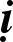 Taát caû choã hay laøm Ñöôïc voâ ngaïi nhieãm tòch_ Kim Cöông Thuû Boà Taùt ! Ñaây laø naêm loaïi TríNhö Lai Tòch Tai Maät Vì caùc Boà Taùt noùi  Ñaïi Bi Ba La MaätKhôûi boán Taâm voâ löôïng AÁn Minh ñoàng boán Phaät Cuõng teân Phaät Töùc Tai Vöøa tuïng moät bieán xong Chö Phaät cuøng chung noùi Chaân Th Phaät Töû naøy Nhö Lai thöôøng che giuùp Hay dieät voâ ñaúng toäiHay sinh voâ ñaúng phöôùc Hay ngöng aùch ba ñôøi Chö Phaät ñeàu veä hoä_ Laïi nöõa Kim Cöông Thuû ! Lieàn noùi caâu Maät Ngoân OÂng neân laéng taâm nghe Naêm loaïi Trí Nhö Lai輆	向忝四北	狣蚱	圳1_ Aùn , phoäc nhaät-la ñaø ñoå, a nghó-neã, noanOMÏ _ VAJRADHAØTO (? VAJRADHAØTU) AGNI _ VAMÏ輆	向忝狣朴肘 狣蚱	狫2_ AÙn, phoäc nhaät-la a khaát-soâ tyø-daõ, a nghó-neã, hoàngOMÏ_ VAJRA AKSÏOBHYAØ	AGNI _ HUØMÏ輆	向忝先湓戌矛名	狣蚱	波3_ Aùn, phoäc nhaät-la la ñaùt-na tam baø phoäc, a nghó-neã, ñaùt-laïcOMÏ _ VAJRA RATNASAMÏBHAVAØ AGNI _ TRAHÏ (? TRAØHÏ )輆	向忝吐了鄎先全介 狣蚱	猭4_ Aùn, phoäc nhaät-la loä keá thaáp-phoäc la la nhaï, a nghó-neã, hoät-lòOMÏ _ VAJRA LOKA’SVARA RAØJA AGNI _ HRÌHÏ輆	向忝狣伕叉	狣 蚱 珆5_ Aùn, phoäc nhaät-la a moâ giaø (Taát ñeá ) a nghó-neã, aécOMÏ _ VAJRA AMOGHAØ (? AMOGHASIDDHI) AGNI _ AHÏ_ Laïi nöõa nhaát taâm nghe Kim Cöông Taùt Ñoûa Minh Keát Baûn Yeát Ma AÁnChöõ Nhaân (HUØMÏ ) sinh Kim Cöông Khaép Giôùi Ñaïi Khoâng aáyTraøn ngaäp löûa Kim Cöông Hay trieäu caùc Kim CöôngNhieáp phuïc laøm toâi tôù ( Boäc toøng)輆	向忝屹班	狣蚱 嵾	珆Aùn, phoäc nhaät-la taùt ñaùt-phoäc, a nghó-neã, hoàng , aécOMÏ _ VAJRASATVAØ AGNI HUMÏ _ AØHÏ_ Tieáp ñeán Kim Cöông Vöông Baûn Nghieäp Tam Muoäi GiaChöõ Caâu (切 _ JAHÏ ) sinh Ñaïi Caâu Caâu khaép Ñaúng Phaùp GiôùiTaát caû Phaät möôøi phöông Ñeán heát laøm thaønh töïu Tuøy Taâm vui yeâu thích Mau ñöôïc khoâng thôøi haïn輆	向忝全介	狣蚱	嵾 幘AÙn, phoäc nhaät-la la nhaï, a nghó-neã hoàng, nhöôïcOMÏ _ VAJRA RAØJA AGNI HUMÏ _ JJAHÏ (? JAHÏ )_ Tieáp ñeán Kim Cöông Nhieãm Baûn Nghieäp Tam Muoäi GiaChöõ Duyeät (趌_ HOHÏ ) sinh vui veû Tieáng traøn möôøi phöông GiôùiTaát caû Phaät Boà  Taùt Ñeàu laøm vôï Nhieãm Aùi Ba coõi Theá Trung ThieânHaøng Nhaân Vöông kính yeâu輆	向忝全丸	狣蚱	嵾	趌Aùn, phoäc nhaät-la la nga, a nghó-neã hoàng, haïcOMÏ_ VAJRA RAØGA AGNI HUMÏ _ HOHÏ_ Tieáp ñeán Kim Cöông Xöng Baûn Nghieäp Tam Muoäi GiaChöõ Taùn (戍 _ SAHÏ ) sinh vui thích Ñöôïc Sinh Thoï Tam MuoäiTraøn khaép Giôùi Ñaïi KhoângTa ngöôøi (Töï tha) ñeàu vui thíchÑaïi Duyeät ( raát vui thích) ñöôïc bình ñaúng Caùc oaùn ñeàu lui tan輆	向忝州鉡	狣蚱	嵾	戍Aùn, phoäc nhaät-la sa ñoä, a nghó-neã hoàng, saùchOMÏ _ VAJRA SAØDHU AGNI HUMÏ _ SAHÏNhö treân boán Tòch Tai Chö Phaät raát saâu kín Heát thaûy khoå ba ñôøi Mau dieät khoâng coøn soùt_ Laïi nöõa Kim Cöông Thuû ! Kim Cöông Baûo Uy Quang Keát Baûn Yeát Ma AÁnNhö Nhö (輆_OMÏ ) sinh haøo quangUy ñöùc baït chö ThieânCuøng vôùi haøng Nhaân Vöông Taát caû ñeàu tuøy thuaänTaêng tröôûng töï mong caàu輆	向忝先寒	狣蚱 嵾	輆AÙn, phoäc nhaät-la la ñaùt-naüng, a nghó-neã hoàng, aùnOMÏ _ VAJRA RATNA AGNI HUMÏ _ OMÏ_ Kim Cöông Quang Minh Uy Röïc rôõ ( 鉞 _AØMÏ ) töï phaùt saùng Taát caû Thieân Chuû Vöông Thích, Phaïm vôùi coõi Ngöôøi Nhaät, Nguyeät, Tam Theá Höõu Khoâng daùm nhìn thaúng ñöôïc Nhoùm kia coù Naêng SôûÑeàu ñöôïc tuøy thuaän heát輆	向忝包介	狣蚱	狫	鉞AÙn, phoäc nhaät-la ñeá nhaï, a nghó-neã hoàng, aùmOMÏ _ VAJRA TEJA AGNI HUMÏ _AØMÏ_ Kim Cöông Traøng Ñaïi QuaânChöõ Sinh (鈮 _ TRAØMÏ ) tuoân caùc baùu Keát Baûn Nghieäp AÁn aáyHay chieâu taát caû baùu輆	向忝了加	狣尸	嵾 鈮Aùn, phoäc nhaät-la keá ñoâ, a nghó-neã hoàng, ñaùt-laõmOMÏ _ VAJRA KETU AGNI HUMÏ _ TRAØMÏ_ Kim Cöông Tieáu Boà TaùtChöõ Hyû (有_ HAHÏ ) sinh aâm thanh Keát Baûn Nghieäp AÁn aáyHay lôùn taát caû Aùi輆	向忝扣州	狣蚱	嵾 有Aùn, phoäc nhaät-la haï sa, a nghó-neã hoàng, haïcOMÏ _ VAJRA HAØSAØ AGNI HUMÏ HAHÏNhö vaäy boán Bí MaätChö Phaät maät taêng tröôûng Mong caàu thaûy ñeàu thaønh Taêng tröôûng Phaät töï thaân Trôøi Ngöôøi ba coõi thaáyThaûy ñeàu noùi laø Ta (Ñöùc Phaät) Sinh thaân hoùa caùc HöõuLeã xa , khoâng daùm gaàn_ Laïi nöõa Kim Cöông Thuû ! Lieân Hoa Töï Taïi VöôngChöõ Töï Taïi Thanh Tónh (猭_ HRÌHÏ )Chieáu aùm suoát ba coõi Ñòa Nguïc, caùc neûo aùc Ñeàu tònh nhö hoa sen Keát Baûn Yeát Ma AÁn Hay phuïc Khoå nhö vaäy輆	向忝叻愆	狣蚱	嵾 猭Aùn, phoäc nhaät-la ñaït ma, a nghó-neã hoàng, hoät-lòOMÏ _ VAJRA DHARMA AGNI HUMÏ _ HRÌHÏ_ Kim Cöông Maõnh Lôïi ÑaoChöõ Kieám (尼_ DHAMÏ ) toûa Ñaïi Quang Chieáu aùm suoát ba coõiHay phuïc Noät Saét-Tra (Dusïtïa_ ñieàu aùc)輆	向忝刊軿	狣蚱 嵾	尼Aùn, phoäc nhaät-la ñeå khaát-xoa-noa, a nghó-neã hoàng, ñaømOMÏ _ VAJRA TÌKSÏNÏA AGNI HUMÏ _ DHAMÏ_ Kim Cöông Chuyeån Luaân GiaûChöõ Luaân ( 伐 _MAMÏ ) hoùa caùc Luaân Hay gieát Na La DieânVôùi Roàng, Kim Xí Ñieåu輆	向忝旨加	狣蚱	嵾 伐Aùn, phoäc nhaät-la heä ñoå, a nghó-neã hoàng, haømOMÏ _ VAJRA HETU AGNI HUMÏ _ MAMÏ_ Kim Cöông Ngöõ Ngoân Tuïng Chöõ Maät (劣_ RAMÏ ) hoùa möa ñaù Ñaùnh phaù caùc Tu LaVôùi taát caû Tuù Dieäu輆	向忝矢她	狣蚱	嵾	劣Aùn, phoäc nhaät-la baø saùi, a nghó-neã hoàng, laõmOMÏ _ VAJRA BHAØSÏAØ AGNI HUMÏ _ RAMÏHaõy nhôù Kim Cöông Thuû ! Nhö vaäy boán Bí MaätTuïng keát phaù chö Thieân Taát caû vieäc chaúng laønh Oaùn ba coõi ba ñôøiNgöôøi vôùi haøng Phi Nhaân Nôi keû khôûi Taâm aùcThaûy ñeàu hoùa saïch heát Phaïm Thieân, Na La Dieân Trôøi Töï Taïi, Nhaät, NguyeätThieân Chuû, Ñænh Haïnh Chuùng Trôøi: Truï Hö Khoâng, ÑaátDo keát boán Bí MaätTuïng Minh môùi moät bieánMau dieät khoâng coù nghi Ñaây laø Noäi Hoä Ma_ Kim Cöông Thuû ! Laïi nghe Yeát Ma Kim Cöông TaïngChöõ Luaân (入_ KAMÏ ) phaùt haøo quang Hay khieát taát caû yeâu輆	向忝一愆	狣蚱	嵾 入AÙn, phoäc nhaät-la yeát ma, a nghó-neã hoàng, kieámOMÏ _ VAJRA KARMA AGNI HUMÏ _ KAMÏ_ Keát Baûn Nghieäp AÁn kia Kim Cöông Giaùp Truï QuangChöõ Giaùp (曳_ HAMÏ ) phaùt haøo quang Hay khieán taát caû yeâu輆	向忝先朴	狣蚱 嵾	曳Aùn, phoäc nhaät-la la khaát-xoa, a nghó-neã hoàng, haùmOMÏ _ VAJRA RAKSÏAØ AGNI HUMÏ _ HAMÏ_ Kim Cöông Boá Thöïc HaùmChöõ Nha (嵾_HUMÏ ) phaùt haøo quang Thaáy chaïm ñeàu thanh tònhÑeàu khieán cho kính yeâu輆	向忝伏朴	狣蚱 嵾	嵾Aùn, phoäc nhaät-la döôïc khaát-xoa, a nghó-neã hoàng, hoàngOMÏ _ VAJRA YAKSÏAØ AGNI HUMÏ _ HUMÏ_ Kim Cöông Maät Trì ToânChöõ Trì (圳_ VAMÏ ) phaùt haøo quang Keát Baûn Nghieäp Kheá aáyHay khieán taát caû yeâu輆	向忝屹祗	狣蚱	嵾	圳Aùn, phoäc nhaät-la taùn ñòa, a nghó-neã hoàng, noanOMÏ _ VAJRA SANDHI (? SAMÏDHI) AGNI HUMÏ _ VAMÏDo boán Bí Maät naøy Kim Cöông Noäi Hoä Ma Khieán taát caû kính yeâuKhoâng gì khoâng tuøy thuaän Treân ñeán caùc Nhö Lai Döôùi ñeán taát caû Ngöôøi Tuøy thuaän ñeàu khoâng ngaïiKính yeâu khoâng ngöng dieät_ Kim Cöông A Xaø Leâ Neân taùc Phaùp nhö vaäyTöø Chöõ Thuûy (圳_VAMÏ ) ñaàu sinh Ñeán hai möôi boán (24) ToânÑeàu duøng Baûn Chuûng Trí Phaùt sinh thaønh thaân aáy Uy nghi ñeàu gioáng heät Vieân Minh laø aùnh löûa Mieäng thaân mình laøm loø Traøn khaép Hö Khoâng Giôùi Töùc trong aùnh saùng naøy Vöùt caùc ñieàu chaúng laønh Ngöôøi aùc, Thieân Chuùng aùc Treân ñeán Ñaúng Giaùc Toân Keû ngöôïc Baûn Theä mình Vöùt vaøo loø thieâu ñoátMau ñöôïc Baûn Thaønh Töïu Ñoát caùc Chuùng Ñaúng Giaùc Hay ngöøng taát caû aùchCaùc Ñaïi, Chuùng Höõu Tình Hay thaønh, lôùn taát caûCaùc Chaáp Kim Cöông Thuû Toài phuïc taát caû oaùnTaát caû Chuùng Minh Phi Hay kính yeâu taát caûBoán: Caâu, Saùch, Toûa, Linh Thaønh heát vieäc caâu trieäu Cho ñeán taùm Cuùng Döôøng Hoaøn keát Nghieäp AÁn aáyVôùi tuïng Dieãm Quang Minh Hay thaønh Nguyeän: Töï Tha Khoâng gì khoâng thaønh töïu Ta, Noäi Hoä Ma naøyXöa kia Baûo Sinh Phaät (Ratnasamïbhava Buddha) ÔÛ trong Kim Cöông GiôùiÑoä voâ löôïng Höõu Tình Neân nay Ta dieãn noùiKim Cöông Thuû ! Kheùo nghe Vì caùc Chaân Ngoân SöRoäng noùi thaønh lôïi ích Ñöøng voïng trao truyeàn cho Keû chöa nhaän ñuû TheäVôùi ngöôøi khoâng Trí Tueä_Kim Cöông Noäi Hoä Ma Nay Ta seõ noùi heát輆	向忝匠刻	狣蚱 嵾	趌1_ Aùn, phoäc nhaät-la la teá, a nghó-neã hoàng, hoäcOMÏ _ VAJRA LAØSYE AGNI HUMÏ_ HOHÏ輆	向忝亙同	狣蚱 嵾	湥誆2_ Aùn, phoäc nhaät-la ma leä, a nghó-neã hoàng, ñaùt-la traOMÏ _ VAJRA MALE AGNI HUMÏ _ TRATÏ輆	向忝輀包	狣蚱 嵾	輅3_ Aùn, phoäc nhaät-la nghó-ñeá a nghó-neã hoàng, nghóOMÏ _ VAJRA GÌTE AGNI HUMÏ _ GÌHÏ輆	向忝坲抖	狣蚱 嵾	邟誆4_ Aùn, phoäc nhaät-la nieát-lò ñeá, a nghó-neã hoàng, ngaät-lò traOMÏ _ VAJRA NRÏTYE AGNI HUMÏ _ KRÏTÏ輆	向忝幓本	狣蚱 嵾	珆5_ Aùn, phoäc nhaät-la ñoä beá, a nghó-neã hoàng, aécOMÏ _ VAJRA DHUPE AGNI HUMÏ _ AHÏ輆	向忝旦廘	狣 蚱 嵾 輆6_ Aùn, phoäc nhaät-la boå saét-ba, a nghó-neã hoàng, aùnOMÏ _ VAJRA PUSÏPA (?PUSÏPE)	AGNI HUMÏ _ OMÏ嵾	向忝刎了	狣蚱	嵾 輇7_ Aùn, phoäc nhaät-la loä keá, a nghó-neã hoàng, neãOMÏ _ VAJRA ROKE ( ? AØLOKE) AGNI HUMÏ _ DÌHÏ輆	向忝丫神	狣蚱	嵾 勺8_ Aùn, phoäc nhaät-la nghieãn ñaø , a nghó-neã hoàng, ngöôïcOMÏ _ VAJRA GANDHA AGNI HUMÏ _ GAHÏ輆	向忝乃在	狣蚱	嵾	切9_ Aùn, phoäc nhaät-la cuù xaû, a nghó-neã hoàng, nhöôïcOMÏ _ VAJRA KU’SA ( ?ANÕKU’SA) AGNI HUMÏ _ JAHÏ輆	向忝扔在	狣蚱	嵾 猲10_ Aùn, phoäc nhaät-la baù xaû, a nghó-neã hoàng, hoàngOMÏ _ VAJRA PA’SA (?PAØ’SA) AGNI HUMÏ _ HUØMÏ輆	向忝剉巴	狣蚱 嵾	圳11_ Aùn, phoäc nhaät-la sa-phoå tra, a nghó-neã hoàng, noanOMÏ _ VAJRA SPHATÏA (? SPHOTÏA) HUMÏ _ VAMÏ輆	向忝吒在	狣蚱	嵾	趌12_ Aùn, phoäc nhaät-la pheä xaù , a nghó-neã hoàng, hoäcOMÏ _ VAJRA VE’SA (? AVI’SA ) AGNI HUMÏ _ HOHÏKIM CÖÔNG TAÙT ÑOÛA BOÀ ÑEÀ TAÂM NOÄI TAÙC NGHIEÄP QUAÙN ÑÆNH TAÁT ÑÒA PHAÅM THÖÙ MÖÔØI MOÄTBaáy giôø Ñöùc Theá Toân laïi baûo Kim Cöông Thuû raèng:” Nay Ta seõ vì oâng maø noùi Thaønh Töïu Kim Cöông Taùt Ñoûa Nhaát Töï Taâm Cöïc Maät Voâ Thöôïng Thaâm Duõng Trí Quang Maät Ngoân” Roài noùi Tuïng laø :Haønh Giaû trì Chaân NgoânQuaùn Thaân nhö hình Phaät(Buddha) Caên Baûn Meänh Kim Cöông(Vajra)Thích Luaân (‘Saøkra cakra) duøng laøm Toøa Ña La (Taøraø) laøm hai maétTyø Caâu Chi (Bhrï kutïi) laøm taiCaùt Töôøng (Manõju’srì) laøm mieäng löôõi Hyû Hyù (Laøsye) laøm ñaàu muõiKim Cöông (Vajra) Quaùn Töï Taïi (Avalokite’svara) Duøng laøm tay Ñònh Tueä (Tay traùi vaø tay phaûi)  Tam Theá Baát Ñoäng Toân (Strilokya Acala)Duøng laøm hai chaân (baép chaân) goái (Ñaàu goái) Tim laø Bieán Chieáu Toân (Vairocana)Roán thaønh Hö Khoâng Nhaõn (Gagana Caksïu) Hö Khoâng Baûo (Aøkaø’sa Ratna ) laøm maõo Töôùng toát: Kim Cöông Nhaät (Vajra Aøditya) Duøng möôøi laêm (15) Toân naøyCoäng thaønh moät thaân Phaät Nhö traêng troøn ôû ñôøiPhaät Tính (Buddhataø ) cuõng nhö traêng Töø ñaàu, taùc thaønh töïuCho ñeán thaønh Taát Ñòa Taâm Taâm chaúng giaùn ñoaïn Thaønh töïu möôøi laêm ToânÑaây töùc cöïc thaâm maät (raát saâu kín) Chaân Ngoân Giaû neân bieátKim Cöông Taùt Ñoûa Taâm Boà Ñeà Maät Ngoân laø:嵾	弋咒		凹先	弋垢	妵乃弔		伐僗漈伏	向忝全凸	咻	狫	榑吐池弋匡	嵾	圳	丈		漈 玅 乙在		亙匡	包兮	猲(Aùn, phoäc nhaät-la, moät ñaø hoàng, phoäc nhaät-la) Hoàng_Chöôùc ngaät-la , ña la,chöôùc khaát-soâ , boät-lò caâu chi, maïn thuø thaát lôïi gia, phoäc nhaät la la teá, hieät-lò, hoàng, taùt-ñaùt-la loä chæ-daõ, taû la, hoàng, khieám, thaát-lò, a ca xaû ma leä , ñeá nhaï, hoàng( OMÏ _ VAJRA BUDDHA HUMÏ _ VAJRA) HUMÏ CAKRA _ TARA (?TAØRAØ) CAKSÏU _ BHRÏKUTÏI , MAMÏJU’SRÌYA , VAJRA RAØTI (?LAØSYE) HRÌ HUØMÏ STRILOKYA CALA (? ACALA) HUMÏ VAMÏ KHAMÏ ‘SRÌ , AØKAØ’SA MALA TEJE  HUØMÏTuïng Thaønh Töïu Minh naøyTaùc Phaùp thaønh Toân Thaân (Thaân cuûa Baûn Toân) Sau ñoù vaøo Taùt ÑoûaNhaát Töï Taâm Maät Ngoân Taùc Taùt Ñoûa Nghieäp AÁn An laäp thaân phaàn mìnhDuøng möôøi laêm Toân Cuù (Caâu cuù cuûa 15 Toân) Maät Ngöõ Chuûng Töû TöïMoãi moãi baøy chi  phaàn Maø thaønh Ñaïi Taát Ñòa Kim Cöông Taùt Ñoûa Taâm Nhaát Töï Maät Ngoân laø:嫟Hoàng HUØMÏKim Cöông A Xaø Leâ Daïy truyeàn caùc Ñeä Töû Duøng luïa Ñaøo che maët Cuøng hoï laøm gia trì_ Tieáp ñeán A Xaø LeâDaïy truyeàn Taùt Ñoûa Theä Ñeå hoa ôû trong AÁn  Khieán tung raûi chi phaàn Tuøy nôi hoa rôi truùng Haønh Giaû neân toân phuïng Daïy hoï Baûn AÁn Minh Khieán cho taùc thaønh töïu Ñaây teân Kim Cöông ThuûNoäi Taùc Nghieäp Quaùn ÑænhBí trong cöïc bí maät Ñaây laø nguoàn naêm BoäKim Cöông töùc Baûo Quang Lieân Hoa töùc Yeát MaNhö hoøa ñoàng moät theå Töùc thaân naøy naêm Phaät Tay phaûi :Quaùn Aâm BoäTay traùi : Kim Cöông NghieäpTreân ñænh : Ma Ni Thuoäc ( Doøng toäc Ma Ni) Ña La, Tyø Caâu ChiÑeàu laø Yeát Ma BoäTam Theá Baát Ñoäng Toân Töùc laø boán Nhieáp Trí Hyû Hyù laø Cuùng DöôøngHö Khoâng Nhaõn : Giöõ ngoaøi ( Ngoaïi trì) Kim Cöông Quang : Bôø kiaTöùc ba möôi baûy ( 37) Toân Toái thöôïng raát saâu kín Phaùp Phaät maät thaønh töïu_ Laïi nöõa Kim Cöông Thuû ! Lieän noùi Noäi Hoûa PhaùpTöùc Tai, Nguyeät (Vaønh traêngTim ) laøm loøÑeàu nhö Baûn Toân maïo (dung maïo cuûa Baûn Toân) Chuûng Trí phaùt löûa saùngThieâu ñoát taát caû toäi Nam Phaät, Ba La Maät Goïi laø vieäc Töùc Tai_ Haøng Ngöôøi Trôøi ba ñôøiÑeàu laø goã Hoä MaNeùm caùc Trôøi Phaãn NoäDuøng laøm nghieäp Giaùng Phuïc Trôøi : Nhaät, Nguyeät, Du Khoâng Ñeàu laø vieäc Taêng Ích_ Na La Dieân, Töï Taïi Caâu Ma La, Thích VöôngKim CÖông Vó Caän Na ( Vajra Vighna)Goïi laø Truïc Tha Duïng ( Duøng xua ñuoåi keû khaùc)_ Thuûy Toäc, caùc Thieân Vöông Kim Xí, Roàng Nan ÑaøÑeàu laø nghieäp toát laønh_ Thuûy Thieân, Dieãm Ma Vöông Baûy Maãu, Taùm Chaáp DieäuÑeàu laø Thaéng Tha Taùc ( Thaéng vieäc laøm cuûa keû khaùc) Ñeàu duøng Kim Cöông ThuûNhaát Töï Taâm Maät Ngoân Vôùi duøng Baûn Nghieäp AÁn Maø duøng laøm gia trìChæ tuïnh Minh Trôøi aáy ( Baøi Minh cuûa haøng Trôøi ) Duøng Kim Cöông Giôùi CaâuNhieáp hoï ñeán khoâng trung Neùm hoï maø laøm vieäcÑaây teân : Toái Thaéng Toân Taâm Ñòa Cöïc Maät Phaùp Danh Xöng A Xaø LeâBieát ñaõ gaàn thaønh töïuÑöôïc Quang Traïch ( Saùnh loaùng ) nhö vaäy Coù theå taùc Phaùp naøyRoài trao truyeàn cho ngöôøi Ñöøng voïng gaây caùc loãi_ Tieáp noùi Toán Baø Minh Vöông Caên Baûn Chaân Ngoân laø:輆	向忝	猲一先	嵾	嵾 嵾	市矛鈺	嵾Aùn, phoäc nhaät-la hoàng ca la, hoàng hoàng hoàng, nónh toán baø hoàngOMÏ _ VAJRA HUØMÏ KARA _ HUØMÏ HUØMÏ HUØMÏ _ NIBHASUMÏ (?NISUMÏBHA)	HUØMÏTröôùc, truï Boà Ñeà Ñaïi AÁn xong Yeát Ma, boán AÁn taùc gia trìDuøng thaønh thaân Ñaïi Theä ba ñôøi Hai tay : Nghi Taùt Ñoûa maøu xanh Sau ñoù vaøo Nghieäp Phaãn Noä Vöông Hai tay ruùt neùm chaøy Kim CöôngÑeán khoâng (Hö Khoâng) lui xuoáng naâng Taùt Ñoûa_ Tieáp chuyeån ba voøng Kim Cöông Vuõ (Vajra Nrïtye) Ñeán Khoâng, lui xuoáng Kim Cöông Vöông(Vajra Raøja)Cho ñeán Thieän Tai ( Saødhu) cuõng nhö vaäy Töùc hay roäng laøm caùc söï nghieäpÑaây teân Toái Sô Hoàng Ca La Nhö tröôùc choã keát tuïng Taâm Maät Môùi neân taùc nghieäp Hoä Ma naøyChoã duøng vaät Hoä Ma thì Theå aáy gioáng nhau. Minh naøy ñeàu töø Taâm tuoân ra, ñeàu duøng Baûn Saéc aáy truyeàn cho vaäyLaïi laáy muoái ñen Hoä Ma thì hay trieäu taát caû Trôøi , tuøy teân keâu goïi hay maõn vieäc mong caàuLaïi duøng phaân boø ñen (OÂ ngöu) Hoä Ma thì hay trieäu taát caû Dieäu Caû Töôøng Boà Taùt, hay thaønh töïu Baùt Nhaõ Ba La MaätLaïi coù Phaùp. Duøng Traàm Höông maøu ñen ( Haéc Traàm Höông) Hoä Ma thì hay khieán Phoå Hieàn Boà Taùt (SamantaBhadra Bodhisatva) trao cho taát caû Phaùp Trì MinhLaïi coù Phaùp. Duøng hoa maøu ñen Hoä Ma thì hay khieán cho Hö Khoâng Khoá Boà Taùt trao cho taát caû söï nghieäp taïpLaïi coù Phaùp. Duøng ñaát maøu ñen maø taùc nghieäp Hoä Ma thì thaûy ñeàu trieäu taäp taát caû Ñòa Cö Thieân_ Neáu duøng hoa maøu traéng Hoä Ma taùc cuùng döôøng  Taát caû Caùt Töôøng ThieânBan cho Kim Baûo Taïng ( kho taøng chöùa vaøng baïc chaâu baùu) Tuøy yù maø thoï duïng_ Baïch Thoï Chaáp ( Nhöïa caây coù maøu traéng) Hoä Ma Hay khieán caùc Maãu ThieânTrao thuoác Tieân maøu nhieäm Uoáng vaøo, soáng moät kieáp_ Duøng Ñaøn Höông : Hoä Ma Sai khieán Thöôïng Giôùi Thieân_ Toâ Hôïp Höông : Hoä MaTruï Khoâng ( Truï Khoâng Thieân) cuõng nhö vaäy_ Sai khieán Du Khoâng ThieânÑòa Cö ( Ñòa Cö Thieân ) duøng Ngöu HoaøngÑòa Ñeå ( Ñòa Ñeå Thieân) duøng An Töùc ( An Töùc Höông)_ Neáu thöôøng duøng Traàm Höông Hoä Ma maø phuïng hieánMöôøi saùu Ñaïi Boà Taùt Ñeàu mau choùng trao cho Moãi Baûn Tam Muoäi Gia_ Neáu thöôøng duøng Long Naõo Maø taùc nghieäp Hoä MaTaùm Cuùng Döôøng Boà Taùt Trao cho Tam Muoäi Gia Khieán mau choùng thaønh töïu_ Hoaøng Ñaøn thöôøng Hoä Ma Naêm Boä, boán Nhieáp ñaúng Boà Taùt laøm Söù GiaûTuøy yù ñeày hay laøm_ Hoä Ma duøng Uaát Kim (Uaát Kim höông) Caùc Nhö Lai naêm phöôngChaèng hoaïi ÖÙng Thaân neân Thöôøng ñeán taùc gia trì_ Ñinh Höông laøm Hoä Ma Taát caû Lieân Hoa BoäMaïn Noa La ñeàu taäp Trao cho Tam Ma ÑòaQuaùn Ñænh cuûa Thuø Thaéng_ Hoä Ma laù Boà Ñeà Taát caû Kim Cöông Boä Maïn Noa La ñeàu taäpTrao Quaùn Ñænh Giaùng Ma_ Hoa sen traéng : Hoä Ma Baûo Boä Maïn Noa La  Vaân taäp maø trao cho Phaùp Taøi Quaùn Ñænh Vò_ Hoa sen xanh : Hoä Ma Hay khieán Nhö Lai Boä Naêm Boä Maïn Noa LaThaùnh Chuùng nhoùm nhö vaäy Trao moãi thöù tuøy loaïiSôû Nghieäp maø Quaùn Ñænh_ Nhö beân treân ñaõ noùi Phaùp Hoä Ma toái thaéngTraêm taùm (108) tuïng Chaân Ngoân Gia trì maø taùc NghieäpChoán taùc nghieäp vôùi vaät Ñaéc ñöôïc baùo nhö vaäyBa nghieäp nhu nhuyeãn tònh Khinh an nhaän vui thích Ñaïi AÁn Tam Boà ÑeàMau choùng maø thaønh töïu_ Laïi noùi Phaùp Töùc Tai Laáy chöõ Lieân Hoa TríVôùi duøng Hö Khoâng Trí Hoøa hôïp laøm Thaàn Tuyeán Töôûng coät caùnh tay phaûiTöùc hay lìa caùc loãi_ Hoaëc laáy Yeát Ma Trí Vôùi chöõ Kim Cöông Nhaân Hoøa hôïp laøm Thaàn Tuyeán Töùc thaân hay lôïi laïc_ Laïi laáy Kim Cöông Boä Chöõ Chuûng Töû boán ToânHoøa hôùp laøm Saéc Tuyeán ( Chæ maøu) Töùc nghieäp hay giaùng phuïc_ Laïi laáy Ma Ni BoäChöõ Maät Trí boán Thaùnh Hoøa hôïp laøm Saéc Tuyeán Töùc vieäc hay taêng ích_ Laïi laáy Lieân Hoa Boä Chöõ Chuûng Töû boán ThaùnhHoøa hôïp laøm boán Tuyeán (4 sôi chæ) Töùc khieán taát caû yeân_ Laïi laáy Yeát Ma Boä Chöõ Maät Trí boán Toân Hoøa hôïp laøm boán Tuyeán Töùc hay duøng caâu trieäu_ Ñaây teân Noäi Hoä Ma Y tröôùc, taùc trong löûa Cho ñeán ba möôi baûy Ñeàu y Phaùp Giaùo naøyKim Cöông Taùt Ñoûa Taâm Vôùi AÁn, Loø, Löûa saùng_ Phaùp laáy coû tranh xanh Laøm moät voøng coû tranhÑeo ôû ngoùn Tieán Löïc ( 2 ngoùn troû)Hay tröø moïi Baát Töôøng ( vieäc chaúng laønh)_ Ñeo ôû loùng Nhaãn Nguyeän (2 ngoùn giöõa) Hay tröø taát caû khoå_ Ñeo ôû ñoä Thieàn Trí (2 ngoùn caùi) Hay ñoaït Na La Dieân_ Ñeo ôû ngoùn Giôùi Phöông (2 ngoùn voâ danh) Hay khieán Baûn Toân thíchTrao cho taát caû Nguyeän Vôùi thaønh töïu taát caû_ Ñeo ôû loùng Ñaøn Tueä ( 2 ngoùn uùt) Gaàn guõi caùc Taát ÑòaTaát caû Phaät vui veûChaúng ngöôïc söùc Baûn TheäÑAÏI KIM CÖÔNG DIEÃM KHAÅU GIAÙNG PHUÏC NHAÁT THIEÁT MAOAÙNPHAÅM THÖÙ MÖÔØI HAICoù Phaät teân Kim CöôngÑaïi Döôïc Xoa Thoân Haùm ( Aên nuoát) Taát caû Höõu Tình aùcVôùi vaät, nhoùm voâ tình Taát caû aùc ba ñôøiTaâm chaïm ueá nhieãm duïc Khieán mau tröø dieät heát Aên nuoát khoâng coøn soùtOÂng ! Kim Cöông Taùt Ñoûa Nhaát taâm nghe Minh naøy Roäng baøy caùc Höõu Tình Kim Cöông Taâm Minh laø輆	亙扣	伏朽	向忝屹玆	切	狫	圳	趌 盲吒在	嵾Aùn, ma haï döôïc khaát-xoa phoäc nhaät-la taùt ñaùt-phoäc, nhöôïc, hoàng, noan, hoäc, baû-la pheä xaû hoàngOMÏ _ MAHAØ YAKSÏA VAJRASATVA JAHÏ HUØMÏ VAMÏ HOHÏ PRAVE’SAHUØMÏÑaây teân Kim Cöông Thöïc (Vajra Khaøda) Chuû Teå caùc Naêng Toài ( hay nghieàn naùt) Boà Taùt Hoùa thaân TrôøiVôùi Chính Nghieäp nhaän quaûTuïng ñaây moät ngaøn taùm (1008 bieán) Tuøy thuaän maø nhieáp thuïTrong ba ngaøn Theá GiôùiTreân ñeán loaïi Höõu Ñænh ( Saéc Cöùu Caùnh) Neáu gia trì nam nöõHay khieán A Vó Xa ( Avi’sa : Bieán Nhaäp) Vieäc ba coõi ba ñôøiToát xaáu ñeàu bieát heát_ Neáu tuïng moät Laïc Xoa (100000 bieán) Hay khieán Trôøi ba coõiHoûi veà vieäc caùt hung Mau khieán A Vó Xa_ Neáu muoán aên caùc huùc ( Caùc thöù tieáp chaïm) Tröôùc tuïng baûy bieán MinhLieàn aên caùc huùc vaät (Vaät tieáp chaïm) Hay khieán ñeàu thanh tònh_Neáu cuøng ngöôøi aên ñoäc (Chaát ñoäc) Tuïng Minh haêm moát (21 ) bieánNeùm AÁn gia vaät aáyLieàn thaønh Nghieät Loã Noa (Garudïa: Kim Xí Ñieåu) Aên nuoát ñoäc caùc RoàngHoaëc quaùn thaønh Baûn Toân Hoaëc aán thaønh Baûn Toân Ñeàu nhieáp ñöôïc ñoäc aáy_ Neáu khieán ngöôøi kính yeâu Duøng AÁn quaêng neùm hoï Hoaëc töôûng duøng AÁn ñaùnh Hoï ñeàu nhö noâ boäc_ Neáu laøm Maïn Traø La Vôùi veõ hoaëc quaùn thaønhNeân quaùn moät chöõ Hoàng (猲_ HUØMÏ ) Thaønh Ñaïi Yeát Ma LuaânToûa löûa saùng maøu vaøngLaïi ôû trong loã roán( Teà Luaân) Neân chia ôû naêm phaànQuùan naêm vaønh traêng lôùn Moät Luaân an naêm Toân Coäng laø hai möôi laêm (25) Duøng chöõ Kim Cöông Giôùi Yeát Ma AÁn an baøyÑaët ôû boán goùc Luaân Toûa moïi aùnh saùng maøu Moät goùc boán Phaãn Noä Boán goùc möôøi saùu Hoä Ñeàu caàm chaøy Nguõ CoåTaùc Kim Cöông Trònh Boä Ñeàu töø chöõ Hoàng sinh Thaân taùc maøu boán phöông Chính giöõa xöù Phaät troøn Boán goùc : Noäi Cuùng Döôøng Tieáp tröôùc maët boán phöông Traùi phaûi an hai ToânAáy laø 4 nhoùm CaâuVôùi boán nhoùm Höông Hoa Phía sau, nôi ñoái dieänAn phöôùng Dieäu Caùt Töôøng Moïi loaïi caùc voõng baùuAùo luïa, ngoïc, man (voøng hoa) hoaLuaân (baùnh xe) chuoâng, phaát, thöông khö ( Voû oác, loa) Thieân Nöõ taáu aâm nhaïcAn baøy nhoùm nhö vaäy Ñeàu töø chöõ Hoàng sinhDuøng Thaønh Töïu Minh tröôùc Baøy xong, tuïng moät bieánTöùc hay thaønh chaân thaät Beàn chaéc nhö Kim Cöông Ngöôøi Haønh töï laøm Phaät Ngöï ôû Luaân trong roánBoán Thôøi chaúng giaùn ñoaïn TUÏng maõn ba möôi vaïnY Moân Quaùn Haïnh tröôùc Mau ñöôïc thaân Baûn Toân Neáu coù caùc ngöôøi aùc Döôïc Xoa, La Saùt ChuûThaàn : Gioù, Möa, Roàng, Nuùi Baûy Maãu, caùc Tuù Dieäu  Thaàn Bieån, Thaàn soâng raïchTrôøi: Thích, Phaïm, Nhaät, Nguyeät Kim Cöông Vó Giaø NaTrôøi, Ngöôøi trong ba coõiÑeàu Y Quaùn Truï naøyHoï nhìn nhö Nhaân Giaû ( Ñöùc Phaät) Taùc leã, hieán Sôû NaêngThoï Giaùo roài thænh meänh_ Laïi nöõa Kim Cöông Thuû ! Nay Ta seõ noùi AÁnNgoùn Giôùi Phöông (2 ngoùn voâ danh) Nhaãn Nguyeän (2 ngoùn giöõa) Cheùo beân trong laøm raêngÑaøn Tueä (2 ngoùn uùt ) cong nhö caâu (moùc caâu) Tieán Löïc (2 ngoùn troû ) vôùi Thieàn Trí (2 ngoùn caùi) Gioáng hình con maét cöôøiÑaây teân Caên Baûn AÁn Cuõng laø Caên Baûn Taâm Keát Hoä vôùi Cuùng Döôøng Boán vieäc Phieán Ñeå Ca Ñeàu duøng AÁn naøy laøm_Nay Ta noùi bí maätHình Kim Cöông Döôïc Xoa Saùu tay caàm vaät khíCung, Teân, Kieám,Luaân, AÁn Vôùi Taùt Ñoûa Yeát MaNaêm maét giaän ñaùng sôï Ba ñaàu, toùc Maõ VöôngChaâu baùu nghieâm söùc khaép Caùc Thaùnh Toân coøn laïiVeõ nhö Kim Cöông Giôùi_ Neáu muoán trò caùc beänhNeân xöng möôøi saùu Hoàng ( HUØMÏ ) Keát Kim Cöông Nghieäp aáyTheá nhö Trì Kim Cöông Mieäng tuïng lôøi giao öôùc Heát thaûy ñeàu nhaän meänh Dôøi bieån lôùn, Tu DiVôùi laáy Trôøi ba  coõi Môû neûo aùc, phoùng toäi Choã laøm ñeàu xöùng toaïi_ Neáu muoán ñöôïc thuoác Tieân Vaõnh sinh coõi Cöïc LaïcBieát ñuû cung Thieân Vöông Tuøy theo yù lieàn ñöôïc_ Kim Cöông Taùt Ñoûa ! OÂng Lieàn noùi A Vó XaûChoïng Ñoàng Nam, Ñoàng Nöõ Taém saïch, aùo môùi saïch Khieán Taùy Ñoûa Theä kia Treân ñaët ôû hoa traéngGia trì khieán che maëtLaïi gia moät ngaøn taùm (1008 bieán) Kia töùc A Vó XaûThaân aáy hoaëc truï khoâng Heát thaûy vieäc ba ñôøi  Taát caû ñeàu bieát heát_ Ta noùi caâu bí maätCaùc ngöôi kheùo laéng nghe Naêm vieäc nhoùm Ñeå Ca Maät Cuù noùi Chaân Ngoân Vaéng laëng, Ñaïi Bi, thöôøng Ñaây laø Caâu Tòch TaiQuy y vôùi Lieân  Hoa Ñaây laø Caâu Taêng Ích Xöùng Phaãn Noä phaù hoaïi Ñaây laø Caâu Giaùng Phuïc Kính Aùi Gia Ñaù GiaKim Cöông Caâu caâu trieäu Ñaây teân naêm loaïi Maät Kim Cöông Ngöõ Du Giaø Mau khieán thôøi vò lai Chaúng y theo Thaày truyeàn Nôi Phaùp naøy khinh maïn Töï thuaät töï yù ThaàyMeâ laøm A Xaø LeâNhoùm Ñaïi Ngaõ kieân cöôøng Lieàn noùi Nhaát Töï Taâm  Toái thaéng maät trong bí Ñaây teân Toái Thaéng MaätThaân Ngöõ Taâm Kim Cöông Thaân Ñaïi Bi chö Phaät Thöôøng truï trong chöõ naøy Tuøy choán tuïng moät bieán  Caùc Ñaïi Quaû Boà TaùtTaát caû Chuùng Trôøi Ngöôøi Thaûy ñeàu leã ngöôøi aáy  Nhö tröôùc, Phaùp ñaõ laøm Hoaëc tuïng Maät Ngoân naøy Taát caû mau ñeàu thaønh Söùc chaúng theå luaän baønBuoäc Kim Cöông Taùt Ñoûa Ñaây teân Toái Bí MaätÑöøng voïng truyeàn cho ngöôøi Kheùo giao keû Trí Tueä輆	巴趏	狫	勀巴	盲吒在	猲 民 誆Aùn, tra chæ hoàng, sa-phaù tra, baùt-la pheä xaû hoàng phaùt traOMÏ _ TÏAKKI HUØMÏ SPHATÏA ( ? SPHATÏ ) PRAVE’SA HUØMÏ PHATÏBaáy giôø Ñaïi Chuùng , 16 vò Ñaïi Boà Taùt vôùi caùc haøng Phaãn Noä Kim Cöông thaûy ñeàu leã Phaät, truï theo vò trí.Thôøi haøng Phaät Boà Taùt ñoät nhieân chaúng hieän. Caùc haøng Kim Cöông moãi moãi ñeàu cuøng nhau noùi raèng:” Taïi sao chö Phaät ñoät nhieân chaúng hieän?” Töùc vaøo luùc aáy , khaép caû Phaùp Giôùi coù tieáng noùi laø:” Laønh thay ! Laønh thay Haøng Kim Cöông! Ta voán khoâng coù lôøi noùi. Chæ vì lôïi ích maø noùi”Thôøi Haøng Kim Cöông Thuû cuõng laïi chaúng hieänKIM CÖÔNG PHONG LAÂU CAÙC NHAÁT THIEÁT DU KYØ KINHQUYEÅN HAÏ ( Heát)Hieäu chænh Phaïn Vaên 2 quyeån xong vaøo ngaøy 17 thaùng 05 naêm 2006 HUYEÀN THANHBieân taäp noäi dung: Tyø kheo Thích Nguyeân TaïngXin gôûi baøi môùi vaø yù kieán ñoùng goùp ñeán ban bieân taäp qua ñòa chæ: quangduc@tpg.com.au Ghi roõ nguoàn "Trang nhaø Quaûng Ñöùc" khi baïn phaùt haønh laïi thoâng tin töø website naøy.